КОНКУРСНА ДОКУМЕНТАЦИЈАјавна НАБАВКА мале вредности УСЛУГА - ИЗРАДА ГЛАВНОГ  ПРОЈЕКАТА ДОГРАДЊЕ VI СПРАТА  и Реконструкције постојећих фасада објекта ВИСОКЕ ШКОЛЕ ЕЛЕКТРОТЕХНИКЕ И РАЧУНАРСТВА СТРУКОВНИХ СТУДИЈАНабавка број: НМВ – ВИШЕР 09/2014(Објављено на Порталу јавних набавки и интернет страници Висока школа електротехнике и рачунарства струковних студија, новембар 2014. године)Београд, новембар 2014. годинеНа основу чл. 39. и 61. Закона о јавним набавкама („Сл. гласник РС” бр. 124/2012, у даљем тексту: Закон),  чл.6 Правилника о обавезним елементима конкурсне документације у поступцима јавне набавке и начину доказивања испуњености услова („Сл. гласник РС” бр. 29/2013), Одлуке о покретању поступка набавке и Решења о образовању комисије број: 2513/1 од 03.11.2014. године за јавну набавку мале вредности припремљена је:КОНКУРСНА ДОКУМЕНТАЦИЈАЗА ЈАВНУ НАБАВКУ МАЛЕ ВРЕДНОСТИ УСЛУГА - ИЗРАДЕ ГЛАВНОГ  ПРОЈЕКАТА ДОГРАДЊЕ VI СПРАТА  и Реконструкције постојећих фасада објекта ВИСОКЕ ШКОЛЕ ЕЛЕКТРОТЕХНИКЕ И РАЧУНАРСТВА СТРУКОВНИХ СТУДИЈА, УЛ.Војводе Степе БР.238, БЕОГРАДНабавка број: НМВ– ВИШЕР 09/2014Конкурсна документација садржи:1	ОПШТИ ПОДАЦИ О НАБАВЦИ	51.1	Подаци о наручиоцу	51.2	Врста поступка набавке	51.3	Предмет јавне набавке	51.4	Контакт	52	ПОДАЦИ О ПРЕДМЕТУ НАБАВКЕ	52.1	Опис предмета јавне набавке	52.2	СПЕЦИФИКАЦИЈА	53	РОК  ЗА ИЗВРШЕЊЕ  ПРОЈЕКТАНТСКИХ УСЛУГА	64	ПРИМОПРЕДАЈА ТЕХНИЧКЕ ДОКУМЕНТАЦИЈЕ	65	ОДГОВОРНОСТ ИЗВРШИОЦА ЗА ПРИЧИЊЕНУ ШТЕТУ И ПОЛИСА ОСИГУРАЊА  ОД ПРОФЕСИОНАЛНЕ ОДГОВОРНОСТИ	66	ДОЦЊА И УГОВОРНА КАЗНА	77	ВИША СИЛА	78	ПРОМЕНА ОКОЛНОСТИ	79	УСЛОВИ ЗА УЧЕШЋЕ У ПОСТУПКУ НАБАВКЕ ИЗ ЧЛ. 75. И 76. ЗАКОНА И УПУТСТВО КАКО СЕ ДОКАЗУЈЕ ИСПУЊЕНОСТ ТИХ УСЛОВА	89.1	Услови за учешће у поступку набавке из чл. 75. и 76. Закона	89.2	Упутство како се доказује испуњеност обавезних и додатних услова	910	УПУТСТВО ПОНУЂАЧИМА КАКО ДА САЧИНЕ ПОНУДУ	1110.1	Подаци о језику на којем понуда мора да буде састављена	1110.2	Начин на који понуда мора да буде сачињена	1210.3	Посебни захтеви у погледу начина на који понуда мора да буде сачињена	1310.4	Начин измене, допуне и опозива понуде	1410.5	Учествовање у заједничкој понуди или као подизвођач	1410.6	Понуда са подизвођачем	1410.7	Заједничка понуда	1510.8	Начин и услови плаћања, гарантни рок, као и друге околности од којих зависи прихватљивост понуде	1510.8.1	Захтеви у погледу начина, рока и услова плаћања.	1510.8.2	Захтев у погледу рока извршења услуга	1510.8.3	Захтев у погледу рока важења понуде	1510.8.4	Валута и начин на који мора да буде наведена и изражена цена у понуди	1510.9	Средства финансијског обезбеђења	1610.9.1	Оригинал писмо о намерама банке за издавање банкарске гаранције за повраћај авансног плаћања	1610.9.2	Оригинал банкарска гаранција за повраћај авансног плаћања	1610.10	Заштита поверљивости података које наручилац ставља понуђачима на располагање, укључујући и њихове подизвођаче	1610.11	Додатне информације или појашњења у вези са припремањем понуде	1610.12	Додатна објашњења од понуђача после отварања понуда и контрола код понуђача односно његовог подизвођача	1710.13	Додатно обезбеђење испуњења уговорних обавеза понуђача који се налазе на списку негативних референци	1710.14	Врста критеријума за доделу уговора	1710.15	Елементи критеријума на основу којих ће наручилац извршити доделу уговора у ситуацији када постоје две или више понуда са једнаком понуђеном ценом	1810.16	Поштовање обавеза које произилазе из важећих прописа	1810.17	Коришћење патента и одговорност за повреду заштићених права интелектуалне својине трећих лица и подаци о државном органу или организацији, односно органу или служби територијалне аутономије или локалне самоуправе где се могу благовремено добити исправни подаци о пореским обавезама, заштити животне средине, заштити при запошљавању, условима рада и сл, а који су везани за извршење уговора о јавној набавци	1810.18	Начин и рок за подношење захтева за заштиту права понуђача	1810.19	Рок у којем ће уговор бити закључен	1911	ОБРАСЦИ ЗА САЧИЊАВАЊЕ ПОНУДЕ	20Образац 1	20Образац 2	21Образац 3	22Образац 3а	23Образац  4	24Образац  5	25Образац 5А	26Образац 6	27Образац 7	28Образац 8	30Образац 9	3112	МОДЕЛ УГОВОРА	3213	ТЕХНИЧКИ ДЕО КОНКУРСНЕ ДОКУМЕНТАЦИЈЕ	3913.1	ОПШТИ ПОДАЦИ:	3913.2	ПРОЈЕКТНИ ЗАДАЦИ:	3913.2.1	АРХИТЕКТОНСКО ГРАЂЕВИНСКИ ПРОЈЕКАТ	4013.2.2	ПРОЈЕКАТ КОНСТРУКЦИЈЕ	4213.2.3	ПРОЈЕКАТ ЕЛЕКТРО ИНСТАЛАЦИЈА	4213.2.4	ПРОЈЕКАТ ВОДОВОДА И КАНАЛИЗАЦИЈЕ	4513.2.5	ПРОЈЕКАТ ПУТНИЧКОГ ЛИФТА	4713.2.6	ПРОЈЕКАТ ЗАШТИТЕ ОД ПОЖАРА	4813.2.7	ГЕОТЕХНИЧКИ ЕЛАБОРАТ	4913.2.8	ЕЛАБОРАТ ЕНЕРГЕТСКЕ ЕФИКАСНОСТИ	4913.2.9	АГ ПРОЈЕКАТ ПОСТОЈЕЋЕГ СТАЊА ДЕЛА ОБЈЕКТА	49ОПШТИ ПОДАЦИ О НАБАВЦИПодаци о наручиоцуНаручилац:	Висока школа електротехнике и рачунарства струковних студија, БеоградАдреса:  ул.Војводе Степе бр.238, Београд Врста поступка набавкеИнтернет страница: http://www.viser.edu.rsПредметна набавка се спроводи у поступку јавне набавке мале вредности.Предмет јавне набавкеПредмет јавне набавке су услуге.КонтактЛице за контакт: Далибор ВукићE-mail адреса: daliborv@viser.edu.rsТел/факс : 011/2471-099ПОДАЦИ О ПРЕДМЕТУ НАБАВКЕОпис предмета јавне набавке   Предмет набавке су услуге - израда главног  пројеката доградње VI спрата  и реконструкције  постојећих фасада објекта Високе школе електротехнике и рачунарства струковних студија, а према спецификацији садржаној у конкурсној документацији.Назив и ознака из општег речника набавке: Техничке услуге - 71300000.СПЕЦИФИКАЦИЈАТехничка документација главног  пројеката доградње VI спрата  и реконструкције  постојећих фасада објекта Високе школе електротехнике и рачунарства струковних студија, ул.Војводе Степе бр.238, Београд, треба да садржи следеће :Главни архитектонско грађевински пројекатГлавни пројекат конструкцијеГлавни пројекат електро инсталацијаПројекат електроенергетских инсталацијаПројекат реконструкције громобранске инсталације Пројекат инсталације за коришћење соларне енергије Пројекат дојаве пожараПројекат енергетске санације постојећег објекта и усаглашавање постојећих инсталација Главни пројекат водовода и канализацијеСанитарна водоводна мрежаХидрантска водоводна мрежаФекална канализацијаКишна канализацијаГлавни пројекат путничког лифа на електрични погонГлавни пројекат заштите од пожара Геомеханички елаборатЕлаборат енергетске ефикасностиАГ Пројекат постојећег стања дела објектаДокументацију урадити у складу са Законом о планирању и изградњи („Сл. Гласник РС", бр. 72/2009, 81/2009 - испр., 64/2010 – одлука УС, 24/2011, 121/2012, 42/2013 – одлука УС, 50/2013 – одлука УС и 98/2013 – одлука УС) и Правилником о садржини и начину израде техничке документације за објекте високоградње („Сл. Гласник РС", бр. 15/2008).РОК  ЗА ИЗВРШЕЊЕ  ПРОЈЕКТАНТСКИХ УСЛУГАРок вршења услуге почиње да тече од дана потписа уговора са Наручиоцем. Рок за израду техничке документације је 30 (тридесет) радних дана. Извршилац се обавезује да техничку документацију (Главни пројект) преда Наручиоцу у 6 (шест) штампаних и укоричених примерка и три примерка на ЦД-у.Наручилац се обавезује да по закључењу уговора Извршиоцу преда  постојећу  техничку документацију објекта, као и да Извршиоцу стави на располагање све информације у вези са вршењем услуга које су предмет уговора, а са којима Наручилац располаже.ПРИМОПРЕДАЈА ТЕХНИЧКЕ ДОКУМЕНТАЦИЈЕ         Уговорне стране су сагласне да ће, након реализованих уговорних обавеза, њихови овлашћени представници сачинити Акт о примопредаји Извештаја о извршеној изради техничке документације која је предмет уговора.Примопредаја се сматра завршеном даном потписивања Акта о примопредаји који садржи спецификацију уговорених и извршених уговорених обавеза.ОДГОВОРНОСТ ИЗВРШИОЦА ЗА ПРИЧИЊЕНУ ШТЕТУ И ПОЛИСА ОСИГУРАЊА  ОД ПРОФЕСИОНАЛНЕ ОДГОВОРНОСТИНаручилац се обавезује да изврши плаћање уговорене цене Извршиоцу само уколико Извршилац пружи уговорене услуге на начин и под условима дефинисаним у Конкурсној документацији, Понуди Извршиоца и у складу са уговором.
Ако услуге које Извршилац пружи Наручиоцу нису у складу са Понудом и одредбама уговора,  Извршилац ће одговарати Наручиоцу за недостатке свог испуњења, односно неиспуњења, у складу са одредбама уговора, Закона о облигационим односима и другим прописима којим је регулисана предметна материја.Ако је Наручилац због неизвршења уговорених обавеза, нестручног извршења услуга или закашњења Извршиоца у реализацији предмета уговора претрпео штету, Наручилац може захтевати од Извршиоца наплату уговорне казне и накнаду штете која прелази износ уговорне казне, односно пун износ претрпљене штете.Извршилац је дужан да Наручиоцу преда копију полисе осигурања од професионалне одговорности у року од 10 дана од дана закључења уговора, на износ полисе најмање у висини уговорене цене, са роком важности 2 године од дана закључења уговора.ДОЦЊА И УГОВОРНА КАЗНАУ случају неизвршења уговорених обавеза или неоправдане доцње у извршењу дела или целокупне услуге, Извршилац се обавезује да Наручиоцу исплати уговорну казну у износу од 0,2 ‰ (промила) уговорене цене за сваки дан задоцњења. Међутим, укупна вредност уговорне казне не може прећи 5% уговорене цене.У случају доцње Извршиоца, Наручилац задржава право да наплати уговорну казну и по пријему услуга које су предмет уговора. Свако задоцњење у делимичном или целокупном испуњењу уговорних обавеза Извршиоца, које није последица више силе или одговорности Наручиоца, сматраће се неоправданом доцњом Извршиоца.ВИША СИЛААко у току извршења уговора наступе ванредни догађаји који се нису могли предвидети у време закључења уговора (Виша сила), а који утичу на висину уговорене цене, уговорена цена ће се споразумно изменити. Под вишом силом подразумевају се неочекиване природне непогоде (као што су поплаве и земљотреси), штрајкови, административне мере државе на које уговарачи немају утицаја, терористички акти, побуне, демонстрације или неочекиване рестриктивне мере којима се неочекивано отежава извршење уговорних обавеза. Обавеза Извршиоца када се позива на вишу силу је да без одлагања, а најкасније у року од 3 дана од дана наступања више силе, обавести Наручиоца о наступању више силе са прецизним навођењем разлога. Не може се захтевати измена уговорене цене због ванредних околности које су настале по истеку предвиђеног рока за реализацију предметне услуге.ПРОМЕНА ОКОЛНОСТИУколико се у току извршења уговорене услуге промене околности без кривице Наручиоца и Извршиоца, због којих би за Извршиоца било неодговорно или немогуће да пружи комплетну услугу у складу са уговором, Извршилац се обавезује да одмах, без одлагања, о томе обавести Наручиоца.У случају настанка таквих околности:Уколико пружање одређених услуга мора да се обустави, рок за њихово пружање продужава се све до њиховог престанка,Ако је потребно да се динамика пружања услуге успори, рок за њихов завршетак се помера за онолико колико изискују такве околности.Наручилац у писменој форми прихвата или одбија писмени захтев Извршиоца за продужење уговореног рока извршења услуге, односно динамике пружања услуге, под условима уговореним овим уговором.УСЛОВИ ЗА УЧЕШЋЕ У ПОСТУПКУ НАБАВКЕ ИЗ ЧЛ. 75. И 76. ЗАКОНА И УПУТСТВО КАКО СЕ ДОКАЗУЈЕ ИСПУЊЕНОСТ ТИХ УСЛОВАУслови за учешће у поступку набавке из чл. 75. и 76. ЗаконаПраво на учешће у поступку предметне набавке има Понуђач који испуњава обавезне услове за учешће у поступку набавке дефинисане чл. 75. Закона, и то:Да је регистрован код надлежног органа односно уписан у одговарајући регистар;Да он и његов законски заступник није осуђиван за неко од кривичних дела као члан организоване криминалне групе, да није осуђиван за кривична дела против привреде, кривична дела против животне средине, кривично дело примања или давања мита, кривично дело преваре;Да му није изречена мера забране обављања делатности, која је на снази у време објављивања позива за подношење понуде;Да је измирио доспеле порезе, доприносе и друге јавне дажбине у складу са прописима Републике Србије или стране државе када има седиште на њеној територији;Понуђач је дужан да при састављању понуде изричито наведе да је поштовао обавезе које произлазе из важећих прописа о заштити на раду, запошљавању и условима рада, заштити животне средине, као и да гарантује да је ималац права интелектуалне својине.Понуђач који учествује у поступку предметне набавке, мора испунити додатне услове за учешће у поступку набавке,дефинисане чл. 76. Закона, и то: Да има неопходан финансијски капацитети то: да Понуђач није имао регистроване блокаде на пословним рачунима у 2012, 2013, и првих 6 (шест) месеци у 2014.  години;да над Понуђачем није покренут поступак стечаја или ликвидације, односно претходни стечајни поступак;Да има неопходан пословни капацитети то:Да је Понуђач у последње 3 године вршио техничку контролу главних пројеката или пројектовање објеката високоградње -  пословних зграда, објеката јавне намене (школе, обданишта, болнице, хотели, позоришта, биоскопи, изложбене или спортске дворане и сл.), уз услов да су кроз пројектну документацију били обухваћени сви радови и инсталације које су предмет ове набавке, укупне површине минимум 12000 м² од чега минимум један објекат  минималне површине 3000 м2.да Понуђач (сваки лиценцирани инжењер посебно) има доказиве референце (минимум две) на изради главних пројеката објеката исте или сличне намене минималне површине 3000 м2 или извршену техничку контролу истих.Да има неопходан кадровски капацитет и то:Запослена лица:Лиценцу 300 за одговорног пројектанта архитектонских пројеката – мин. 1 запослен;Лиценцу 310 за одговорног пројектанта грађевинских конструкција објеката високоградње – мин. 1 запослен; Лиценцу 300 за одговорног пројектанта инсталација водовода и канализације – мин. 1 запослен; Лиценцу 381 за одговорног инжењера за енергетску ефикасност зграда- мин. 1        запослен;Лиценцу 350 за одговорног пројектанта електроенергетских инсталација ниског и средњег напона – мин. 1 запослен;Лиценцу 353 за одговорног пројектанта телекомуникационих мрежа и система – мин. 1 запослен;Лиценцу 333 за израду главног пројекта транспортних средстава (лифтовско       постројење) – мин. 2 запослена Уверење за израду главног пројекта заштите од пожара- мин. 2 запосленаЛиценцу 330 за пројектовање и извођење посебних система и мера заштите од пожара        – мин. 2 запосленаЛиценцу 491 за одговорног извођача радова на изради геотехничких подлога – мин. 1 запослен. Лиценцу 391 лиценцу одговорног пројектанта на изради геотехничких и инжењер когеолошких подлога – мин. 1 запослен. Лица ангажована по другом основу (или као запослена лица):Лиценцу 314 за одговорног пројектанта хидротехничких инсталација.Уколико Понуђач подноси понуду са подизвођачем, у складу са чланом 80. Закона, подизвођач мора да испуњава обавезне услове из члана 75. став 1. тачка 1) до 4) Закона и услов из члана 75. став 1. тачка 5) Закона, за део набавке који ће Понуђач извршити преко подизвођача.Уколико понуду подноси група понуђача, сваки Понуђач из групе понуђача мора да испуни обавезне услове из члана 75. став 1. тачка 1) до 4) Закона, као и члана 75. став 2, a додатне услове из члана 76. став 2. Закона испуњавају заједно, изузев финансијског капацитета.Услов из члана 75. став 1. тачка 5) Закона, дужан је да испуни Понуђач из групе понуђача којем је поверено извршење дела набавке за који је неопходна испуњеност тог услова.Упутство како се доказује испуњеност обавезних и додатних условаИспуњеност обавезних услова из члана 75. Закона, став 1. тачка 1) до 4) и став 2. Понуђач доказује достављањем:Попуњеног,потписаног и печатираног Обрасца 3 који садржи изјаву о испуњавању обавезних услова којом Понуђач под пуном материјалном и кривичном одговорношћу потврђује да испуњава услове за учешће у поступку јавне набавке из члана 75. Закона, став 1. тачка 1) до 4) и став 2, дефинисане овом конкурсном документацијом. Овај образац мора бити потписан од стране овлашћеног лица понуђача и оверен печатом. Уколико га потписује лице које није уписано у регистар као лице овлашћено за заступање, потребно је уз понуду доставити овлашћење за потписивање.Уколико понуду подноси група понуђача, Изјава мора бити потписана од стране овлашћеног лица сваког понуђача из групе понуђача и оверена печатом. Уколико Понуђач подноси понуду са подизвођачем, Понуђач је дужан да достави и Изјаву подизвођача, потписану од стране овлашћеног лица подизвођача и оверену печатом- Образац 3A. Испуњеност додатних услова из члана 76. Законапонуђач доказује достављањем:Финансијски капацитет Попуњеног, потписаног и печатираног Обрасца 3 који поред изјаве о испуњавању обавезних услова којом понуђач под пуном материјалном и кривичном одговорношћу потврђује да испуњава услове за учешће у поступку јавне набавке из члана 75. Закона, став 1. тачка 1) до 4) и став 2, дефинисане овом конкурсном документацијом, садржи и изјаву о испуњавању додатног услова којом понуђач под пуном материјалном и кривичном одговорношћу потврђује да испуњава услов за учешће у поступку јавне набавке из члана 76. став 3. Закона и то да над њим није покренут поступак стечаја или ликвидације, односно претходни стечајни поступак и дапонуђач није имао регистроване блокаде на пословним рачунима у 2012, 2013, и првих 6 (шест) месеци у 2014.  години.Овај образац мора бити потписан од стране овлашћеног лица понуђача и оверен печатом. Уколико га потписује лице које није уписано у регистар као лице овлашћено за заступање, потребно је уз понуду доставити овлашћење за потписивање.Уколико понуду подноси група понуђача, Изјава мора бити потписана од стране овлашћеног лица сваког Понуђача из групе понуђача и оверена печатом. Уколико понуђач подноси понуду са подизвођачем, Понуђач је дужан да достави и Изјаву подизвођача, потписану од стране овлашћеног лица подизвођача и оверену печатом - Образац 3A. Пословни капацитети то:Да је Понуђач у последње 3 године вршио техничку контролу главних пројеката или пројектовање објеката високоградње -  пословних зграда, објеката јавне намене (школе, обданишта, болнице, хотели, позоришта, биоскопи, изложбене или спортске дворане и сл.), уз услов да су кроз пројектну документацију били обухваћени сви радови и инсталације које су предмет ове набавке, укупне површине минимум 12000 м² од чега минимум један објекат  минималне површине 3000 м2.  Доказује се попуњавањем, потписивањем и печатирањем Обрасца 5 (уколико понуду подноси група понуђача или уколико Понуђач понуду подноси са подизвођачем , овај услов доказују заједнички). У случају заједничке понуде, горе наведене референце морају бити у складу са делом услуге коју врши тај члан групе, на начин прецизиран споразумом којим се понуђачи из групе међусобно и према наручиоцу обавезују на извршење набавке. Уколико Понуђач наступа са подизвођачем, дужан је да сам испуни задати услов о пословном капацитету;да Понуђач (сваки лиценцирани инжењер посебно) има доказиве референце (минимум две) на изради главних пројеката објеката исте или сличне намене минималне површине 3000 м2 или извршену техничку контролу истих, доказује се попуњавањем, потписивањем и печатирањем Обрасца 5А(уколико понуду подноси група понуђача, овај услов доказују заједнички). Уколико Понуђач наступа са подизвођачем, дужан је да сам испуни задати услов о пословном капацитету;Кадровски капацитет и то: попуњавањем, потписивањем и печатирањем Обрасца 6 са прилозима :  копије потребних личних лиценци оверених потписом и печатом именованог лица од стране Понуђача, потврда Инжењерске коморе Србије (члан 75 Статута ИКС) којом се доказује да је плаћена чланарина Инжењерској Комори   копије образца МА или М3А или уговора о ангажовању или копија радне књижице.Запослена лица:Лиценцу 300 за одговорног пројектанта архитектонских пројеката – мин. 1 запослен;Лиценцу 310 за одговорног пројектанта грађевинских конструкција објеката високоградње – мин. 1 запослен; Лиценцу 300 за одговорног пројектанта инсталација водовода и канализације – мин. 1 запослен; Лиценцу 381 за одговорног инжењера за енергетску ефикасност зграда мин. 1        запослен;Лиценцу 350 за одговорног пројектанта електроенергетских инсталација ниског и средњег напона – мин. 1 запослен;Лиценцу 353 за одговорног пројектанта телекомуникационих мрежа и система – мин. 1 запослен;Лиценцу 333 за израду главног пројекта транспортних средстава (лифтовско       постројење) – мин. 2 запослена Уверење за израду главног пројекта заштите од пожара- мин. 2 запосленаЛиценцу 330 за пројектовање и извођење посебних система и мера заштите од пожара        – мин. 2 запосленаЛиценцу 491 за одговорног извођача радова на изради геотехничких подлога – мин. 1 запослен. Лиценцу 391 лиценцу одговорног пројектанта на изради геотехничких и инжењер когеолошких подлога – мин. 1 запослен. У случају заједничке понуде, горе наведена запослена лица морају бити запослена код одређеног члана групе, а у складу са делом услуге коју врши тај члан групе, на начин прецизиран споразумом којим се понуђачи из групе међусобно и према наручиоцу обавезују на извршење набавке. Уколико Понуђач наступа са подизвођачем, запослена лица морају бити запослена код Понуђача.Лица ангажована по другом основу (или као запослена лица):Лиценцу 314 за одговорног пројектанта хидротехничких инсталација.У случају заједничке понуде, горе наведена ангажована лица морају бити запослена код одређеног члана групе, а у складу са делом услуге коју врши тај члан групе, на начин прецизиран споразумом којим се понуђачи из групе међусобно и према наручиоцу обавезују на извршење набавке. Уколико Понуђач наступа са подизвођачем, ангажована лица могу бити запослена код подизвођача.Сви обрасци морају бити потписани од стране овлашћеног лица понуђача и оверени печатом. Уколико их потписује лице које није уписано у регистар као лице овлашћено за заступање, потребно је уз понуду доставити овлашћење за потписивање.Понуђач није дужан да доставља на увид доказе који су јавно доступни на интернет страницама надлежних органа, већ у одговарајућем обрасцу наводи интернет адресу.Понуђач је дужан да без одлагања писмено обавести наручиоца о било којој промени у вези са испуњеношћу услова из поступка набавке, која наступи до доношења одлуке, односно закључења уговора.Наручилац може пре доношења одлуке о додели уговора да тражи од понуђача, чија је понуда оцењена као најповољнија, да достави на увид оригинал или оверену копију свих или појединих доказа о испуњености услова. Уколико понуђач у остављеном, примереном року који не може бити краћи од 5 дана од дана пријема писменог позива Наручиоца, не достави на увид оригинал или оверену копију тражених доказа, Наручилац ће његову понуду одбити као неприхватљиву.УПУТСТВО ПОНУЂАЧИМА КАКО ДА САЧИНЕ ПОНУДУПодаци о језику на којем понуда мора да буде састављенаПонуђач подноси понуду на српском језику.Начин на који понуда мора да буде сачињенаПонуда се саставља тако што понуђач уноси тражене податке у обрасце који су саставни део конкурсне документације и достављања докумената и доказе у складу са позивом за подношење понуде и овом конкурсном документацијом.Понуда мора да садржи све елементе који су тражени у конкурсној документацији и евентуалним изменама и допунама конкурсне документације у складу са чланом 63. Закона о јавним набавкама.Понуда мора бити таква да сва документа у понуди буду повезана у целину и запечаћена, тако да се не могу накнадно убацивати, одстрањивати или замењивати појединачни листови.Сви обрасци морају бити оригинални, поднети на преузетим обрасцима, јасни и недвосмислени, читко попуњени и оверени печатом и потписом овлашћеног лица.Понуђач понуду подноси непосредно или путем поште у затвореној коверти или кутији, затворену на начин да се приликом отварања понуда може са сигурношћу утврдити да се први пут отвара. Уколико понуђач подноси понуду путем поште, без обзира да ли је послао понуду обичном, препорученом пошиљком или путем брзе поште, релевантна је једино чињеница када је Наручилац понуду примио, односно да ли је Наручилац примио понуду пре истека рока за подношење понуда (у којој ситуацији ће понуда бити благовремена), те није релевантан моменат када је понуђач послао понуду.Понуду доставити на адресу: Висока школа електротехнике и рачунарства струковних студија, ул.Војводе Степе бр.238, 11000 Београд са назнаком:,,ПОНУДА ЗА ЈАВНУ НАБАВКУ МАЛЕ ВРЕДНОСТИ УСЛУГА  - ИЗРАДА  ГЛАВНОГ  ПРОЈЕКАТА ДОГРАДЊЕ VI СПРАТА  И  РЕКОНСТРУКЦИЈЕ ПОСТОЈЕЋИХ ФАСАДА ОБЈЕКТА ВИСОКЕ ШКОЛЕ ЕЛЕКТРОТЕХНИКЕ И РАЧУНАРСТВА СТРУКОВНИХ СТУДИЈА ( шифра: НМВ-ВИШЕР 09/2014) - НЕ ОТВАРАТИ!“На полеђини коверте или на кутији навести назив и адресу, број телефона понуђача, као и име и презиме особе за контакт.У случају да понуду подноси група понуђача, на полеђини коверте је потребно назначити да се ради о групи понуђача и навести назив и адресу Носиоца посла у заједничкој понуди као и податке особе за контакт-име, презиме и број телефона.Понуда се сматра благовременом уколико је примљена од стране Наручиоца до 17.11.2014. године до 9 часова.Рок за подношење понуда рачуна се од дана објављивања позива за подношење понуда на Порталу јавних набавки.Почетак и ток рокова не спречавају недеља и дани државних празника. Ако последњи дан рока пада у недељу или на дан државног празника, или у неки други дан када наручилац не ради, рок истиче првог наредног радног дана.Наручилац ће, по пријему одређене понуде, на коверти, односно кутији у којој се понуда налази, обележити време пријема и евидентирати број и датум понуде према редоследу приспећа. Уколико је понуда достављена непосредно Наручилац ће понуђачу предати потврду пријема понуде. У потврди о пријему Наручилац ће навести датум и сат пријема понуде. Понуда коју Наручилац није примио у року одређеном за подношење понуда, односно која је примљена по истеку дана и сата до којег се могу понуде подносити, сматраће се неблаговременом.Наручилац ће, након окончања поступка отварања понуда, неблаговремену понуду вратити неотворену понуђачу, са назнаком да је поднета неблаговремено.Наручилац може да измени или да допуни конкурсну документацију у року који је предвиђен за подношење понуда и исте објави без одлагања на Порталу јавних набавки и на својој интернет страници. Ако Наручилац измени или допуни конкурсну документацију осам или мање дана пре истека рока за подношење понуда, Наручилац је дужан да продужи рок за подношење понуда и објави обавештење о продужењу рока за подношење понуда.Допуна и измена конкурсне документације се врши тако што се на страницама конкурсне документације на којима се врше допуне или измене обавезно назначи црвеном бојом Допуна конкурсне документације, односно Измена конкурсне документације. Измене и допуне представљају саставни део конкурсне документације.Понуда обавезно мора да садржи :Попуњен, потписан и печатиран Образац 1:            а. Уколико Понуђач сам подноси понуду доставља Образац 1;            б. Уколико Понуђач подноси понуду са подизвођачем или као заједничку понуду                  доставља Образац 1 и  Образац 2; У прилогу Обрасца 1 обавезно се доставља копија споразума којим се учесници заједничке понуде међусобно и према Наручиоцу обавезују на извршење набавке;Попуњен, потписан и печатиран Образац 3:а.  Уколико Понуђач сам подноси понуду или у оквиру заједничке понуде, доставља       Образац 3;б. Уколико Понуђач подноси понуду са подизвођачем доставља и Образац 3А;Попуњен, потписан и печатиран Образац 4;Попуњен, потписан и печатиран Образац 5;У прилогу Обрасца 5 обавезно се доставља фотокопијa грађевинске дозволе или уговора о предметном послуили потврде наручиоца посла о квалитетно изведеном послу, из којих се виде елементи који доказују тражени услов;Попуњен, потписан и печатиран Образац 5А;У прилогу Обрасца 5А подносилац понуде/подизвођач треба да достави расположива документа или изводе из истих који доказују информације из овог обрасца. То могу бити окончане ситуације, записници о примопредаји, потврде наручилаца, употребне дозволе или друго. Попуњен, потписан и печатиран Образац 6;У прилогу Обрасца 6 обавезно се доставља фотокопија М-А образаца (Потврда о поднетој пријави-одјави осигурања) за свако, конкурсном документацијом, тражено запослено лице.Попуњен, потписан и печатиран Образац 7- образац понуде;Попуњен, потписан и печатиран Образац 8;Попуњен, потписан и печатиран Образац 9;Модел уговора – попуњен, потписан и печатиран од стране овлашћеног лица;Посебни захтеви у погледу начина на који понуда мора да буде сачињенаОбрасце дате у конкурсној документацији, односно податке који морају да буду њихов саставни део, понуђачи попуњавају на рачунару или читко - штампаним словима, хемијском оловком, а овлашћено лице понуђача исте потписује и печатом оверава. Обрасце понуђач мора попунити читко, односно дужан је уписати податке у, за њих предвиђена, празна поља или заокружити већ дате елементе у обрасцима, тако да обрасци буду у потпуности попуњени, а садржај јасан и недвосмислен. Уколико понуђач начини грешку у попуњавању, дужан је исту да избели и да правилно попуни а место начињене грешке овери својим парафом и печатом.На сваком обрасцу конкурсне документације је наведено ко је дужан да образац овери печатом и потпише и то:Уколико понуду подноси понуђач који наступа самостално, сваки образац мора бити оверен и потписан од стране овлашћеног лица понуђача; Уколико понуду подноси понуђач који наступа са подизвођачем, сваки образац мора бити оверен и потписан од стране овлашћеног лица понуђача. Уколико понуду подноси група понуђача, сваки образац мора бити оверен и потписан од стране овлашћеног члана групе понуђача - представника групе понуђача. Овлашћено лице понуђача који наступа самостално или са подизвођачима, односно овлашћено лице групе понуђача, је дужно да попуни модел уговора, овери печатом и потпише, чиме потврђује да прихвата све елементе уговора.Трошкове припреме и подношења понуде сноси искључиво понуђач и не може тражити од Наручиоца накнаду трошкова.Начин измене, допуне и опозива понудеУ року за подношење понуде понуђач може да измени, допуни или опозове своју понуду на начин који је одређен за подношење понуде.Понуђач је дужан да јасно назначи који део понуде мења односно која документа накнадно доставља.Измену, допуну или опозив понуде треба доставити на адресу за достављање понуде, са назнаком:„ИЗМЕНА И ДОПУНА/ОПОЗИВ ПОНУДЕ ЗА ЈАВНУ НАБАВКУ МАЛЕ ВРЕДНОСТИ УСЛУГА  - ИЗРАДА  ГЛАВНОГ  ПРОЈЕКАТА ДОГРАДЊЕ VI СПРАТА  И  РЕКОНСТРУКЦИЈЕ ПОСТОЈЕЋИХ ФАСАДА ОБЈЕКТА ВИСОКЕ ШКОЛЕ ЕЛЕКТРОТЕХНИКЕ И РАЧУНАРСТВА СТРУКОВНИХ СТУДИЈА ( шифра: НМВ-ВИШЕР 09/2014) - НЕ ОТВАРАТИ!“На полеђини коверте или на кутији навести назив и адресу понуђача. У случају да понуду подноси група понуђача, на полеђини коверте је потребно назначити да се ради о групи понуђача и навести назив и адресу Носиоца посла у заједничкој понуди као и податке особе за контакт-име, презиме и број телефона.По истеку рока за подношење понуда понуђач не може да повуче нити да мења своју понуду.Учествовање у заједничкој понуди или као подизвођачПонуђач може да поднесе само једну понуду.Понуђач који је самостално поднео понуду не може истовремено да учествује у заједничкој понуди или као подизвођач, нити исто лице може учествовати у више заједничких понуда.У Обрасцу понуде – Образац 1, понуђач наводи на који начин подноси понуду, односно да ли подноси понуду самостално, или као заједничку понуду, или подноси понуду са подизвођачем.Понуда са подизвођачемУколико понуђач подноси понуду са подизвођачем дужан је да наведе да понуду подноси са подизвођачем, проценат укупне вредности набавке који ће поверити подизвођачу, а који не може бити већи од 50%, као и део предмета набавке који ће извршити преко подизвођача. Понуђач у Обрасцу понуденаводи назив и седиште подизвођача, уколико ће делимично извршење набавке поверити подизвођачу. Уколико уговор о набавци буде закључен између наручиоца и понуђача који подноси понуду са подизвођачем, тај подизвођач ће бити наведен и у уговору о набавци. Понуђач је дужан да за подизвођаче достави доказе о испуњености услова који су наведени у поглављу 4 конкурсне документације, у складу са упутством како се доказује испуњеност услова.Понуђач у потпуности одговара Наручиоцу за извршење обавеза из поступка набавке, односно извршење уговорних обавеза, без обзира на број подизвођача. Понуђач је дужан да Наручиоцу, на његов захтев, омогући приступ код подизвођача, ради утврђивања испуњености тражених услова.Заједничка понудаПонуду може поднети група понуђача.Уколико понуду подноси група понуђача, саставни део заједничке понуде мора бити споразум којим се понуђачи из групе међусобно и према наручиоцу обавезују на извршење набавке, а који обавезно садржи податке из члана 81. ст. 4. тач. 1) до 6) Закона и то податке о: члану групе који ће бити носилац посла, односно који ће поднети понуду и који ће заступати групу понуђача пред Наручиоцем, понуђачу који ће у име групе понуђача потписати уговор, понуђачу који ће у име групе понуђача дати средство обезбеђења, понуђачу који ће издати рачун, рачуну на који ће бити извршено плаћање, обавезама сваког од понуђача из групе понуђача за извршење уговора, и то на начин да се прецизира обавеза пружања услуге израде одређене фазе главног пројекта за сваког члана групе понуђача понаособ.Група понуђача је дужна да достави све доказе о испуњености услова који су наведени у поглављу 4 конкурсне документације, у складу са упутством како се доказује испуњеност услова.Понуђачи из групе понуђача одговарају неограничено солидарно према наручиоцу. Начин и услови плаћања, гарантни рок, као и друге околности од којих зависи прихватљивост понудеЗахтеви у погледу начина, рока и услова плаћања. Начин плаћања је:30% уговорене цене по потписивању уговора за израду техничке документације.60% уговорене цене по предаји техничке документације (Главног пројекта).10% уговорене цене по добијању позитивног извештаја техничке контроле Главног пројекта за доградњу постојећег објекта.Плаћање се врши уплатом на рачун понуђача. Захтев у погледу рока извршења услугаРок за израду пројекта износи 30 (тридесет) радних дана и почиње да тече од дана потписивања уговора и уплате авансног рачуна за техничку документацију. Захтев у погледу рока важења понудеРок важења понуде не може бити краћи од 60 дана од дана отварања понуда.У случају истека рока важења понуде, Наручилац је дужан да у писаном облику затражи од понуђача продужење рока важења понуде.Понуђач који прихвати захтев за продужење рока важења понуде на може мењати понуду. Валута и начин на који мора да буде наведена и изражена цена у понудиЦена мора бити исказана у динарима, са и без пореза на додату вредност, са урачунатим свим трошковима које понуђач има у реализацији предметне набавке, с тим да ће се за оцену понуде узимати у обзир цена без пореза на додату вредност.Цена је фиксна и не може се мењати. Ако је у понуди исказана неуобичајено ниска цена, Наручилац ће поступити у складу са чланом 92. Закона. Средства финансијског обезбеђењаОригинал писмо о намерама банке за издавање банкарске гаранције за повраћај авансног плаћањаПонуђач треба да у понуди достави оригинал писмо о намерама банке за издавање банкарске гаранције за повраћај авансног плаћања.Писмо не сме бити ограничено  роком трајања (датумом), и не сме имати наведен рок трајања банкарске гаранције, односно датум истека важности уговора, као ни садржину која се односи на политику банке и одредницу да писмо не представља даљу обавезу за банку, као гаранта.Оригинал банкарска гаранција за повраћај авансног плаћањаИзабрани понуђач је дужан да у року од 8 дана од дана закључења уговора достави Наручиоцу оригинал банкарску гаранцију за повраћај авансног плаћања у висини од 30% од уговорене цене, са ПДВ-ом.Банкарска гаранција мора да траје 3 дана дуже од рока предвиђеног за извршење уговорне обавезе.Банкарска гаранција мора бити безусловна, неопозива и платива на први позив, без приговора.Наручилац неће уплатити ниједан износ пре него што прими банкарску гаранцију за повраћај авансног плаћања. Заштита поверљивости података које наручилац ставља понуђачима на располагање, укључујући и њихове подизвођачеНаручилац ће чувати као поверљиве све податке о понуђачима садржане у понуди који су посебним прописом утврђени као поверљиви и које је као такве понуђач означио у понуди. Наручилац ће као поверљиве третирати податке у понуди који су садржани у документима који су означени као такви, односно који у горњем десном углу садрже ознаку „ПОВЕРЉИВО“, као и испод поменуте ознаке потпис овлашћеног лица понуђача. Уколико се поверљивим сматра само одређени податак садржан у документу који је достављен уз понуду, поверљив податак мора да буде обележен црвеном бојом, поред њега мора да буде наведено „ПОВЕРЉИВО“, а испод поменуте ознаке потпис овлашћеног лица понуђача. Наручилац не одговара за поверљивост података који нису означени на поменути начин. Наручилац ће одбити давање информација која би значила повреду поверљивости података добијених у понуди. Неће се сматрати поверљивим цена и остали подаци из понуде који су од значаја за примену елемената критеријума и рангирања понуде. Наручилац ће чувати као пословну тајну имена понуђача, као и поднете понуде, до истека рока предвиђеног за отварање понуда.  Додатне информације или појашњења у вези са припремањем понудеЗаинтересовано лице може, у писаном облику тражити од наручиоца додатне информације илипојашњења у вези са припремањем понуде, најкасније пет дана пре истека рока за подношење понуда.Додатне информације или појашњења у вези са припремом понуде понуђач може тражити искључиво у писаном облику, доставом захтева на адресу: Висока школа електротехнике и рачунарства струковних студија, ул.Војводе Степе бр.238, 11000 Београд или електронску адресу: daliborv@viser.edu.rs са назнаком: "ПИТАЊА У ВЕЗИ СА ЈАВНОМ НАБАВКОМ УСЛУГА - ИЗРАДА  ГЛАВНОГ  ПРОЈЕКАТА ДОГРАДЊЕ VI СПРАТА  И  РЕКОНСТРУКЦИЈЕ ПОСТОЈЕЋИХ ФАСАДА ОБЈЕКТА ВИСОКЕ ШКОЛЕ ЕЛЕКТРОТЕХНИКЕ И РАЧУНАРСТВА СТРУКОВНИХ СТУДИЈА ( шифра: НМВ-ВИШЕР 09/2014) "Наручилац ће заинтересованом лицу у року од 3 (три) дана од дана пријема захтева за додатним информацијама или појашњењима конкурсне документације, одговор доставити у писаном облику и истовремено ће ту информацију објавити на Порталу јавних набавки и на својој интернет страници. Ако Наручилац измени или допуни конкурсну документацију 7 или мање дана пре истека рока за подношење понуда, дужан је да продужи рок за подношење понуда и објави обавештење о продужењу рока за подношење понуда. По истеку рока предвиђеног за подношење понуда Наручилац не може да мења нити да допуњује конкурсну документацију. Тражење додатних информација или појашњења у вези са припремањем понуде телефоном није дозвољено. Комуникација у поступку набавке врши се искључиво на начин одређен чланом 20. Закона. Додатна објашњења од понуђача после отварања понуда и контрола код понуђача односно његовог подизвођачаПосле отварања понуда Наручилац може приликом стручне оцене понуда да у писаном облику захтева од понуђача додатна објашњења која ће му помоћи при прегледу, вредновању и упоређивању понуда, а може да врши контролу (увид) код понуђача, односно његовог подизвођача (члан 93. Закона). Уколико Наручилац оцени да су потребна додатна објашњења или је потребно извршити контролу (увид) код понуђача, односно његовог подизвођача, Наручилац ће понуђачу оставити примерени рок да поступи по позиву Наручиоца, односно да омогући Наручиоцу контролу (увид) код понуђача, као и код његовог подизвођача. Наручилац може уз сагласност понуђача да изврши исправке рачунских грешака уочених приликом разматрања понуде по окончаном поступку отварања. У случају разлике између јединичне и укупне цене, меродавна је јединична цена.Ако се понуђач не сагласи са исправком рачунских грешака, Наручилац ће његову понуду одбити као неприхватљиву.  Додатно обезбеђење испуњења уговорних обавеза понуђача који се налазе на списку негативних референциНаручилац ће понуду понуђача који је на списку негативних референци одбити као неприхватљиву ако је предмет јавне набавке истоврсан предмету за који је понуђач добио негативну референцу. Ако предмет јавне набавке није истоврсан предмету за који је понуђач добио негативну референцу, Наручилац ће захтевати додатно обезбеђење испуњења уговорних обавеза.Понуђач који се налази на списку негативних референци који води Управа за јавне набавке, у складу са чланом 83. Закона, а који има негативну референцу за предмет набавке који није истоврстан предмету ове набавке, а уколико таквом понуђачу буде додељен уговор,дужан је да у тренутку закључења уговора преда Наручиоцу регистровану бланко соло меницу за добро извршење посла  са меничним овлашћењем у висини аванса. Врста критеријума за доделу уговораМеница мора бити регистрована, безусловна и платива на први позив, менично овлашћење треба да гласи на наручиоца и мора трајати најмање 30 дана дуже од дана истека рока за коначно извршење посла.Критеријум за доделу уговора је економски најповољнија понуда. Елементи критеријума су:Понуђена цена – 80 пондераРок испоруке – 20 пондера Елементи критеријума на основу којих ће наручилац извршити доделу уговора у ситуацији када постоје две или више понуда са једнаким укупним бројем пондераУ ситуацији када постоје две или више понуда са истим укупним бројем пондера, Наручилац ће доделити уговор оном понуђачу, чија је понуђена цена нижа. Поштовање обавеза које произилазе из важећих прописаПонуђач је дужан да у оквиру своје понуде достави изјаву дату под кривичном и материјалном одговорношћу да је поштовао све обавезе које произилазе из важећих прописа о заштити на раду, запошљавању и условима рада, заштити животне средине, као и да гарантује да је ималац права интелектуалне својине.  Коришћење патента и одговорност за повреду заштићених права интелектуалне својине трећих лица и подаци о државном органу или организацији, односно органу или служби територијалне аутономије или локалне самоуправе где се могу благовремено добити исправни подаци о пореским обавезама, заштити животне средине, заштити при запошљавању, условима рада и сл, а који су везани за извршење уговора о јавној набавциНакнаду за коришћење патената, као и одговорност за повреду заштићених права интелектуалне својине трећих лица сноси понуђач.Подаци о пореским обавезама се могу добити у Пореској управи, Министарства финансија и привреде.Подаци о заштити животне средине се могу добити у Агенцији за заштиту животне средине и у Министарству енергетике, развоја и заштите животне средине.Подаци о заштити при запошљавању и условима рада се могу добити у Министарству рада, запошљавања и социјалне политике. Начин и рок за подношење захтева за заштиту права понуђачаПрема члану 148. Закона, захтев за заштиту права може да поднесе понуђач, подносилац пријаве, кандидат, односно заинтересовано лице. Захтев за заштиту права у име лица из члана 148 став 1. Закона, може да поднесе пословно удружење. Захтев за заштиту права може да поднесе Управа за јавне набавке, Државна ревизорска институција, јавни правобранилац и грађански надзорник. Органи и организације из става 3. овог члана нису дужни да подносе захтев за заштиту права на захтев лица из става 1. и 2. овог члана ако то лице није искористило право на подношење захтева.Захтев за заштиту права подноси се Републичкој комисији за заштиту права у поступцима јавних набавки, а предаје Наручиоцу, Висока школа електрорехнике и рачунарства струковних студија, Београд. Захтев за заштиту права се доставља непосредно Наручиоцу, на адреси: ул.Војводе Степе бр.283, 11000 Београд, или електронску адресу: daliborv@viser.edu.rs или препорученом пошиљком са повратницом. Захтев за заштиту права може се поднети у току целог поступка набавке, против сваке радње наручиоца, осим ако Законом о јавним набавкама (Сл. гласник РС, бр. 124/2012) није другачије одређено. Захтев за заштиту права којим се оспорава врста поступка, садржина позива за подношење понуда или конкурсне документације сматраће се благовременим ако је примљен од стране Наручиоца најкасније три дана пре истека рока за подношење понуда, без обзира на начин достављања. У том случају подношења захтева за заштиту права долази до застоја рока за подношење понуда. После доношења одлуке о додели уговора из чл. 108 Закона или одлуке о обустави поступка из чл. 109. Закона, рок за подношење захтева за заштиту права је пет дана од дана пријема одлуке. Примерак захтева за заштиту права, подносилац истовремено доставља Републичкој комисији за заштиту права у поступцима јавних набавки. О поднетом захтеву за заштиту права наручилац обавештава све учеснике у поступку набавке, односно објављује обавештење о поднетом захтеву на Порталу јавних набавки, најкасније у року од два дана од дана пријема захтева за заштиту права. Захтевом за заштиту права не могу се оспоравати радње наручиоца предузете у поступку набавке ако су подносиоцу захтева били или могли бити познати разлози за његово подношење пре истека рока за подношење понуда, а подносилац захтева га није поднео пре истека тог рока. Ако је у истом поступку набавке поново поднет захтев за заштиту права од стране истог подносиоца захтева, у том захтеву се не могу оспоравати радње наручиоца за које је подносилац захтева знао или могао знати приликом подношења претходног захтева. Подносилац захтева за заштиту права понуђача је дужан да на рачун буџета Републике Србије бр. 840-742221843-57, позив на број 50-016, прималац: Буџет Републике Србије, шифра: републичка административна такса за захтев за заштиту права, број јавне набавке мале вредности: НМВ – ВИШЕР 09/2014, набавка услуга израде  главног  пројеката доградње VI спрата  и  реконструкције постојећих фасада објекта Високе школе електротехнике и рачунарства струковних студија, ул.Војводе Степе бр.238, Београд, уплати таксу у износу од 40.000,00 РСД. Рок у којем ће уговор бити закљученУговор о набавци ће бити закључен са понуђачем којем је додељен уговор у року од 8 дана од дана протека рока за подношење захтева за заштиту права из члана 149. Закона. У случају да је поднета само једна понуда Наручилац може закључити уговор пре истека рока за подношење захтева за заштиту права, у складу са чланом 112. став 2. тачка 5) Закона. Ако понуђач ком је додељен уговор у року од 8 (осам) дана од дана протека рока за подношење захтева за заштиту права одбије да закључи уговор о набавци, наручилац може да закључи уговор са првим следећим најповољнијим понуђачем.ОБРАСЦИ ЗА САЧИЊАВАЊЕ ПОНУДЕОбразац 1Подаци о понуђачуНапомена: У случају заједничке понуде, у прилогу овог обрасца обавезно доставити копију споразума којим се учесници заједничке понуде међусобно и према Наручиоцу обавезују на извршење набавке.Образац 2Подаци о подизвођачу или учеснику у заједничкој понудиНАПОМЕНА: Попуњавају само они понуђачи који наступају са подизвођачем или у оквиру заједничке понуде. Уколико понуђач ангажује више подизвођача образац доставити за сваког подизвођача. У случају заједничке понуде, доставити попуњен образац за сваког учесника у заједничкој понуди, који потписује овлашћени представник учесника заједничке понуде.Образац 3ИЗЈАВА ПОНУЂАЧАО ИСПУЊАВАЊУ УСЛОВА ИЗ ЧЛ. 75. И 76. У ПОСТУПКУ ЈАВНЕ НАБАВКЕ МАЛЕ ВРЕДНОСТИУ складу са чланом 77. став 4. Закона, под пуном материјалном и кривичном одговорношћу, као заступник понуђача, дајем следећуИ З Ј А В УПонуђач _____________________________________________[навести назив понуђача] у поступку јавне набавке мале вредности услуга - израда главног  пројеката доградње VI спрата  и реконструкције постојећих фасада објекта Високе школе електротехнике и рачунарства струковних студија, НМВ – ВИШЕР 09/2014, испуњава ОБАВЕЗНЕ услове из чл. 75. Закона, дефинисане конкурсном документацијом за предметну набавку, и то:да је регистрован код надлежног органа односно уписан у одговарајући регистар;да он и његов законски заступник није осуђиван за неко од кривичних дела као члан организоване криминалне групе, да није осуђиван за кривична дела против привреде, кривична дела против животне средине, кривично дело примања или давања мита, кривично дело преваре;да му није изречена мера забране обављања делатности, која је на снази у време објављивања позива за подношење понуде;да је измирио доспеле порезе, доприносе и друге јавне дажбине у складу са прописима Републике Србије или стране државе када има седиште на њеној територији; ида је при састављању понуде изричито поштовао обавезе које произлазе из важећих прописа о заштити на раду, запошљавању и условима рада, заштити животне средине, као и да гарантује да је ималац права интелектуалне својине;као и ДОДАТНИ услов из чл. 76. Закона, дефинисан конкурсном документацијом за предметну набавку, и то:да није имао регистроване блокаде на пословним рачунима у 2012, 2013, и првих 6 (шест) месеци у 2014.  години;да над њим није покренут поступак стечаја или ликвидације, односно претходни стечајни поступак.Напомена: Уколико понуду подноси група понуђача, Изјава мора бити потписана од стране овлашћеног лица сваког понуђача из групе понуђача и оверена печатом. Образац 3аИЗЈАВА ПОДИЗВОЂАЧАО ИСПУЊАВАЊУ УСЛОВА ИЗ ЧЛ. 75. И 76. ЗАКОНА У ПОСТУПКУ ЈАВНЕ НАБАВКЕ МАЛЕ ВРЕДНОСТИУ складу са чланом 77. став 4. Закона, под пуном материјалном и кривичном одговорношћу, као заступник подизвођача, дајем следећуИ З Ј А В УПодизвођач____________________________________________[навести назив подизвођача] у поступку јавне набавке мале вредности услуга - израда главног  пројеката доградње VI спрата  и реконструкције постојећих фасада објекта Високе школе електротехнике и рачунарства струковних студија, НМВ – ВИШЕР 09/2014, испуњава ОБАВЕЗНЕ услове из чл. 75. Закона, дефинисане конкурсном документацијом за предметну набавку, и то:да је регистрован код надлежног органаодносно уписан у одговарајући регистар;да он и његов законски заступник није осуђиван за неко од кривичних дела као члан организоване криминалне групе, да није осуђиван за кривична дела против привреде, кривична дела против животне средине, кривично дело примања или давања мита, кривично дело преваре;да му није изречена мера забране обављања делатности, која је на снази у време објављивања позива за подношење понуде; ида је измирио доспеле порезе, доприносе и друге јавне дажбине у складу са прописима Републике Србије или стране државе када има седиште на њеној територији;као и ДОДАТНИ услов из чл. 76. Закона, дефинисан конкурсном документацијом за предметну набавку, и то:да није имао регистроване блокаде на пословним рачунима у 2012, 2013, и првих 6 (шест) месеци у 2014.  години;да над њим није покренут поступак стечаја или ликвидације, односно претходни стечајни поступак.Напомена: Образац се доставља само у случају када понуђач подноси понуду са подизвођачем. Изјава мора бити потписана од стране овлашћеног лица подизвођача и оверена печатом. Образац  4И З Ј А В А О НЕЗАВИСНОЈ ПОНУДИУ складу са чланом 26. Закона, под пуном материјалном и кривичном одговорношћу, као овлашћено лице понуђача ____________________________________________ (уписати назив) потврђујем да сам понуду у поступку јавне набавке мале вредности услуга - израда главног  пројеката доградње VI спрата  и реконструкције постојећих фасада објекта Високе школе електротехнике и рачунарства струковних студија, НМВ – ВИШЕР 09/2014, поднео независно, без договора са другим понуђачима или заинтересованим лицима.Напомена: у случају постојања основане сумње у истинитост изјаве о независној понуди, наручулац ће одмах обавестити организацију надлежну за заштиту конкуренције. Организација надлежна за заштиту конкуренције, може понуђачу, односно заинтересованом лицу изрећи меру забране учешћа у поступку набавке ако утврди да је понуђач, односно заинтересовано лице повредило конкуренцију у поступку набавке у смислу закона којим се уређује заштита конкуренције. Мера забране учешћа у поступку набавке може трајати до две године. Повреда конкуренције представља негативну референцу, у смислу члана 82. став 1. тачка 2) Закона. Уколико понуду подноси група понуђача, Изјава мора бити потписана од стране овлашћеног лица сваког понуђача из групе понуђача и оверена печатом. Списак извршених уговора на пружању услуге израде главних пројеката или техничке контроле објеката високоградње чија је укупна бруто површина минимум 12000 м² од чега минимум један објекат  минималне површине 3000 м2 у претходне три године.Образац  5Напомена 1: Повећати број редова уколико наводите већи број ставки.Напомена 2: У случају заједничке понуде, попунити колону са називом члана групе понуђача који је извршио уговор.У прилогу Обрасца 5 обавезно се доставља фотокопија грађевинске дозволе или уговора о предметном послуили потврде наручиоца посла о квалитетно изведеном послу, из којих се виде елементи који доказују тражени услов (квадратура, врсте пројеката за које је вршена техничка контрола.....)Образац 5А - Образац квалификације	Посебни подаци о искуству Да би се квалификовао, потребно је да Понуђач испуни одређене захтеве дефинисане у овом обрасцу, као што је изнесено у Подацима за квалификацију:Да понуђач (сваки лиценцирани инжењер посебно) има доказиве референце (минимум две) на изради главних пројеката објеката исте или сличне намене минималне површине 3000 м2 Прилог – Подносилац понуде/подизвођач треба да достави расположива документа или изводе из истих који доказују информације из овог обрасца. То могу бити решења о одређивању лица за одговорног пројектанта, решења о одређивању лица за вршење техничке контроле (наручилац прихвата и документацију пређашњих послодаваца), записници о примопредаји, потврде наручилаца, употребне дозволе или друго. Уколико буде потребно, Наручилац ће у фази стручне оцене понуда захтевати допуну ове документације.Образац 6 - Изјава понуђача о одговорним пројектантимаНапомена: У случају заједничке понуде, попунити колону са називом члана групе понуђача који испуњава предметни услов. У прилогу Обрасца 6 обавезно се доставља фотокопија М-А образаца (Потврда о поднетој пријави-одјави осигурања) за свако, конкурсном документацијом, тражено запослено лице.Образац 7 – Образац понуде Образац 8ОБРАЗАЦ  ТРОШКОВА ПРИПРЕМЕ ПОНУДЕУ складу са чланом 88. став 1. Закона, понуђач__________________________ [навести назив понуђача], доставља укупан износ и структуру трошкова припремања понуде, како следи у табели:Трошкове припреме и подношења понуде сноси искључиво Понуђач и не може тражити од Наручиоца накнаду трошкова.Ако је поступак набавке обустављен из разлога који су на страни Наручиоца, Наручилац је дужан да Понуђачу надокнади трошкове израде узорка или модела, ако су израђени у складу са техничким спецификацијама наручиоца и трошкове прибављања средства обезбеђења, под условом да је понуђач тражио накнаду тих трошкова у својој понуди.Напомена: достављање овог обрасца није обавезноОбразац 9ИЗЈАВАО ЗАШТИТИ  ПОДАТАКАУ складу са чланом 15. Закона, као овлашћено лице понуђача  __________________________ [навести назив понуђача], под пуном материјалном и кривичном одговорношћу, обавезујем се:да ћу чувати и штитити податке о чињеницама које сазнам од Наручиоца и да ћу учинити све што је у мојој моћи да не дође до неовлашћене употребе података о чињеницама које је сазнам од Наручиоца или током извршења уговорене услуге. да без сагласности Наручиоца, нећу објавити податке, чланке, приказе, реферате и томе слично, у публикацијама или на стручним и научним скуповима на којима ће се презентирати пружене услуге или њихови резултати.МОДЕЛ УГОВОРАПонуђач мора да у целини попуни модел уговора, овери печатом на свакој страници и потпише на последњој страници, чиме потврђује да је сагласан са садржином модела уговора.Понуђач коме буде додељен уговор биће у обавези да потпише уговор који ће бити идентичан моделу датом у наставку, осим делова који се уносе из обрасца понуде, делова који се односе на подизвођаче/ заједничку понуду у случајевима када је уговор додељен једном Понуђачу, као и евентуалних уочених техничких грешака. Заинтересована лица могу да изнесу све евентуалне примедбе и сугестије у вези понуђеног модела уговора у фази појашњења конкурсне документације на начин описан у конкурсној документацији.Наручилац ће, ако Понуђач без оправданих разлога одбије да закључи уговор о јавној набавци, након што му је уговор додељен, Управи за јавне набавке доставити доказ негативне рефeренце.У Г О В О РО ПРУЖАЊУ УСЛУГА ИЗРАДЕ ГЛАВНОГ ПРОЈЕКТА ДОГРАДЊЕ VI СПРАТА  И  РЕКОНСТРУКЦИЈЕ ПОСТОЈЕЋИХ ФАСАДА ОБЈЕКТА ВИСОКЕ ШКОЛЕ ЕЛЕКТРОТЕХНИКЕ И РАЧУНАРСТВА СТРУКОВНИХ СТУДИЈА, УЛ.ВОЈВОДЕ СТЕПЕ БР.238, БЕОГРАДЗакључен између:	1. Високе школа електротехнике и рачунарства струковних студија, са седиштем у Београду, ул. Војводе Степе бр. 283, ПИБ: 100373303, матични број: 07040512, коју заступа проф. др Вера Петровић, директор (у даљем тексту: Наручилац), с једне странеи2.__________________________________________________________________________________, са седиштем у __________________, ул. ______________________ бр. ____, ПИБ ____________,  матични број: ___________, број рачуна: _______________ код __________________________, кога заступа _____________________________________, директор (у даљем тексту: Извршилац), с друге стране,1.	_______________________________________2.	_______________________________________3.	_______________________________________4.	_______________________________________(остали Извршиоци из групе Извршиоца)УВОДНЕ ОДРЕДБЕУговорне стране сагласно констатују:да је Наручилац у складу са одредбама Закона о јавним набавкама ("Службени гласник РС",бр. 124/2012) и Правилника о обавезним елементима конкурсне документације у поступцима јавне набавке и начину доказивања испуњености услова („Сл. гласник РС” бр. 29/2013, спровео поступак јавне набавке  мале вредности за вршење услуга израде Главног пројекта доградње VI спрата и реконструкције постојећих фасада објекта Високе школе електротехникe и рачунарства струковних студија, ул.Војводе Степе бр.238, Београд;  НМВ – ВИШЕР 09/2014, те да је позив за подношење понуда објављен на Порталу јавних набавки и на интернет страници Наручиоца;да је Наручилац Одлуком о додели уговора број _____ од ______2014. године доделио Извршиоцу уговор о вршењу услуге израде  главног пројекта доградње VI спрата  и  реконструкције постојећих фасада објекта Високе школе електротехникe и рачунарства струковних студија, Војводе Степе 238, Београд ;  НМВ – ВИШЕР 09/2014да ће Извршилац за извршење уговорених обавеза по овом уговору делимично поверити Подизвођачу (попуњава Наручилац).ПРЕДМЕТ УГОВОРАЧлан 1.Предмет набавке је услуга израде главног пројекта доградње VI спрата  и  реконструкције постојећих фасада објекта Високе школе електротехнике и рачунарства струковних студија, Војводе Степе 238, Београд.Документација Главног пројекта који треба израдити обухвата  следеће:Главни архитектонско грађевински пројекатГлавни пројекат конструкцијеГлавни пројекат електро инсталацијаПројекат електроенергетских инсталација Пројекат реконструкције громобранске инсталације Пројекат инсталације за коришћење соларне енергије Пројекат дојаве пожараПројекат енергетске санације постојећег објекта и усаглашавање постојећих инсталација Главни пројекат водовода и канализацијеСанитарна водоводна мрежаХидрантска водоводна мрежаФекална канализацијаКишна канализацијаГлавни пројекат путничког лифа на електрични погонГлавни пројекат заштите од пожара Геомеханички елаборатЕлаборат енергетске ефикасностиАГ Пројекат постојећег стања дела објектаДокументацију урадити у складу са Законом о планирању и изградњи („Сл. Гласник РС", бр. 72/2009, 81/2009 - испр., 64/2010 – одлука УС, 24/2011, 121/2012, 42/2013 – одлука УС, 50/2013 – одлука УС и 98/2013 – одлука УС) и Правилником о садржини и начину израде техничке документације за објекте високоградње („Сл. Гласник РС", бр. 15/2008).РОК  ИЗВРШЕЊА УСЛУГЕЧлан 2.Извршилац се обавезује да за потребе Наручиоца изради техничку документацију, (Главни пројект) из члана 1. овог уговора у свему према Понуди Извршиоца број _________ од ____________.Рок вршења услуге почиње да тече од дана потписа уговора са Наручиоцем. Рок за израду наведене документације је 30 (тридесет) радних дана. Извршилац се обавезује да техничку документацију (Главни пројект) преда Наручиоцу у 6(шест) штампаних и укоричених примерка и три примерка на ЦД-у.Члан 3.Наручилац се обавезује да по закључењу овог уговора Извршиоцу преда  постојећу  техничку документацију објекта, као и да Извршиоцу стави на располагање све информације у вези са вршењем услуга које су предмет овог уговора, а са којима Наручилац располаже.Члан 4.Извршилац се обавезује да обавезе по овом уговору реализује у року из члана 2. овог уговора, с пуном професионалном пажњом у складу са правилима струке и важећој законској регулативи за ову врсту услуга, а посебно у складу са одредбама Закона о планирању и изградњи („Сл. Гласник РС", бр. 72/2009, 81/2009 - испр., 64/2010 – одлука УС, 24/2011, 121/2012, 42/2013 – одлука УС, 50/2013 – одлука УС и 98/2013 – одлука УС) и Правилником о садржини и начину израде техничке документације за објекте високоградње („Сл. Гласник РС", бр. 15/2008).УГОВОРЕНА ЦЕНАЧлан 5.Уговорена цена за вршење услуге из члана 1. овог уговора износи  _____________ динара без ПДВ-а (словима: _____________________________________), што са ПДВ-ом од ________________ динара (словима: ________________________________) износи укупно ______________ динара (словима: _____________________________________________), у свему према усвојеној Понуди Извршиоца број ____________ од ______________ године. Јединичне цене из Понуде Извршиоца су фиксне.Наручилац се обавезује да уговорену цену из става 1. овог члана Извршиоцу плати на следећи начин:30% уговорене цене по потписивању уговора  за израду техничке документације из члана 1. овог уговора.60% уговорене цене по предаји техничкој  документације (Главног пројекта) из члана 1. овог уговора.10% уговорене цене по добијању позитивног извештаја техничке контроле Главног пројекта за доградњу постојећег објекта.СРЕДСТВА ФИНАНСИЈСКОГ ОБЕЗБЕЂЕЊАЧлан 6.Извршилац је дужан да у року од 8 дана од дана закључења овог уговора достави Наручиоцу оригинал банкарску гаранцију за повраћај авансног плаћања у висини од 30% од уговорене цене, са ПДВ-ом.Банкарска гаранција мора да траје 3 дана дуже од рока предвиђеног за извршење уговорне обавезе.Банкарска гаранција мора бити безусловна, неопозива и платива на први позив, без приговора.Наручилац неће уплатити ниједан износ пре него што прими банкарску гаранцију за повраћај авансног плаћања.ПРИМОПРЕДАЈА ТЕХНИЧКЕ ДОКУМЕНТАЦИЈЕЧлан 7.         Уговорне стране су сагласне да ће, након реализованих уговорних обавеза, њихови овлашћени представници сачинити Акт о примопредаји Извештаја о извршеној изради техничке документације која је предмет овог уговора.Примопредаја се сматра завршеном даном потписивања Акта о примопредаји који садржи спецификацију уговорених и извршених уговорених обавеза.ОДГОВОРНОСТ ИЗВРШИОЦА ЗА ПРИЧИЊЕНУ ШТЕТУ И ПОЛИСА ОСИГУРАЊА  ОД ПРОФЕСИОНАЛНЕ ОДГОВОРНОСТИЧлан 8.Наручилац се обавезује да изврши плаћање уговорене цене из члана 5. овог уговора Извршиоцу само уколико Извршилац пружи уговорене услуге на начин и под условима дефинисаним у Конкурсној документацији, Понуди Извршиоца и у складу са одредбама овог уговора.
Ако услуге које Извршилац пружи Наручиоцу нису у складу са Понудом и одредбама овог уговора,  Извршилац ће одговарати Наручиоцу за недостатке свог испуњења, односно неиспуњења, у складу са одредбама овог уговора, Закона о облигационим односима и другим прописима којим је регулисана предметна материја.Ако је Наручилац због неизвршења уговорених обавеза, нестручног извршења услуга из члана 2. став 2. овог уговора или закашњења Извршиоца у реализацији предмета овог уговора претрпео штету, Наручилац може захтевати од Извршиоца наплату уговорне казне и накнаду штете која прелази износ уговорне казне, односно пун износ претрпљене штете.Извршилац је дужан да Наручиоцу преда копију полисе осигурања од професионалне одговорности у року од 10 дана од дана закључења овог уговора, на износ полисе најмање у висини уговорене цене, са роком важности 2 године од дана закључења овог уговора.ДОЦЊА И УГОВОРНА КАЗНАЧлан 9.У случају неизвршења уговорених обавеза или неоправдане доцње у извршењу дела или целокупне услуге, Извршилац се обавезује да Наручиоцу исплати уговорну казну у износу од 0,2 ‰ (промила) уговорене цене без ПДВ-а за сваки дан задоцњења. Међутим, укупна вредност уговорне казне не може прећи 5% уговорене цене без ПДВ-а.У случају доцње Извршиоца, Наручилац задржава право да наплати уговорну казну из става 1. овог члана и по пријему услуга које су предмет овог уговора. Свако задоцњење у делимичном или целокупном испуњењу уговорних обавеза Извршиоца, које није последица више силе или одговорности Наручиоца, сматраће се неоправданом доцњом Извршиоца.ВИША СИЛАЧлан 10.Ако у току извршења Уговора наступе ванредни догађаји који се нису могли предвидети у време закључења овог Уговора (Виша сила), а који утичу на висину уговорене цене, уговорена цена ће се споразумно изменити. Под вишом силом, одредбама овог Уговора, подразумевају се неочекиване природне непогоде (као што су поплаве и земљотреси), штрајкови, административне мере државе на које уговарачи немају утицаја, терористички акти, побуне, демонстрације или неочекиване рестриктивне мере којима се неочекивано отежава извршење уговорних обавеза. Обавеза Извршиоца када се позива на вишу силу је да без одлагања, а најкасније у року од 3 дана од дана наступања више силе, обавести Наручиоца о наступању више силе са прецизним навођењем разлога. Не може се захтевати измена уговорене цене због ванредних околности које су настале по истеку предвиђеног рока за реализацију предметне услуге.ПРОМЕНА ОКОЛНОСТИЧлан 11.Уколико се у току извршења уговорене услуге промене околности без кривице Наручиоца и Извршиоца, због којих би за Извршиоца било неодговорно или немогуће да пружи комплетну услугу у складу са овим уговором, Извршилац се обавезује да одмах, без одлагања, о томе обавести Наручиоца.У случају настанка таквих околности:Уколико пружање одређених услуга мора да се обустави, рок за њихово пружање продужава се све до њиховог престанка,Ако је потребно да се динамика пружања услуге успори, рок за њихов завршетак се помера за онолико колико изискују такве околности.Наручилац у писменој форми прихвата или одбија писмени захтев Извршиоца за продужење уговореног рока извршења услуге, односно динамике пружања услуге, под условима уговореним овим уговором.ЗАШТИТА ПОДАТАКАЧлан 12.Извршилац је дужан да предузме све што је у његовој моћи да не дође до неовлашћене употребе података о чињеницама које је сазнао од Наручиоца или током извршења уговорене услуге.Извршилац није овлашћен да без сагласности Наручиоца, објави чланке, приказе, реферате у публикацијама или на стручним и научним скуповима на којима ће презентирати пружене услуге или њихове резултате.РАСКИД УГОВОРАЧлан 13.Наручилац има право да једнострано раскине овај уговор уколико је над Извршиоцем покренут стечајни поступак, поступак ликвидације или принудног поравнања или ако Извршилац пренесе или уступи овај уговор, без сагласности Наручиоца у писаној форми, или ако је Извршилац:пропустио да започне извршење уговорeне услуге или задржава напредовање извршења уговорене услуге, након истека рока од 2 (словима: два) дана од дана добијања писаног упозорења Наручиоца;упркос претходним упозорењима Наручиоца у писаној форми, пропустио да спроводи извршење уговорене услуге у складу са одредбама овог уговора или стално и свесно занемарује да извршава своје обавезе;пропустио да у разумном року не поступи по налогу Наручиоца и/или стручног тима Наручиоца да отклони уочени недостатак што утиче на правилно извршење уговорене услуге и рока извршења;без сагласности Наручиоца дао у подизвршење неки део уговора;Члан 14.Наручилац је дужан да обавести Извршиоца о својој намери да раскине уговор у писаној форми са отказним роком од 15 (словима: петнаест) дана, а из разлога предвиђених овим уговором, техничком документацијом, Законом о облигационим односима и другим прописима којим је регулисана предметна материја. Обавештење Наручиоца о раскиду уговора садржи датум са којим се уговор раскида, након којег је Извршилац дужан да прекине вршење услуга које су предмет овог уговора. Члан 15.Извршилац има право да раскине уговор са отказним роком од 15 (словима: петнаест) дана у случају да Наручилац касни са извршењем својих уговорених обавеза, односно исплатом испостављеног рачуна дуже од 30 (словима: тридесет) дана од истека последњег дана уговореног рока за исплату. OСТАЛЕ ОДРЕДБЕЧлан 16.Извршилац је дужан да стално сарађује са Наручиоцем и да га за све време извршавања уговорене услуге обавештава о свим чињеницама од значаја за реализацију посла, а посебно је дужан да га упозори на недостатке, неправилности и нетачност добијених података које запази поступајући по правилима струке.Члан 17. Уговорне стране су сагласне да све спорове који настану из овог уговора решавају споразумно преко својих овлашћених представника.У случају да се примена и тумачење одредби овог уговора не могу решити на начин дефинисан у претходном ставу, уговара се надлежност Привредног суда у Београду.Члан 18.За све што није регулисано овим уговором примењују се одредбе Закона о облигационим односима и други прописи којима је регулисана предметна материја. Члан 19.Овај уговор је сачињен у 6 (шест) истоветних примерака, по 3 (три) за сваку уговорну страну.Овај уговор је закључен на дан потписивања од стране овлашћених представника  обе уговорне стране.ЗА ИЗВРШИОЦА	                                                          ЗА НАРУЧИОЦАД и р е к т о р	 Проф. др Вера ПетровићТЕХНИЧКИ ДЕО КОНКУРСНЕ ДОКУМЕНТАЦИЈЕОПШТИ ПОДАЦИ:Инвеститор је Висока школа електротехнике и рачунарства струковних студија,   Војводе Степе 283, БеоградПредмет пројектовања је израда главног пројекта доградње VI спрата и реконструкције постојећих фасада зграде Високе школе електротехнике и рачунарства  струковних студија у ул. Војводе Степе бр. 238 у Београду.Зграда Високе школе се налази на кат парцел број 7104/1, 7104/5, 7105/3, 7104/6, 7391/3, 7143/2 и 7143/7 КО Вождовац.Основ за израду главног пројекта је локацијска дозвола бр. ИX-20 број: 350.71-60/2013 од 28.10.2013 год. издата од Секретаријата за урбанизам и грађевинске послове града Београда.Намена новоформираних просторија  : слушаонице кабинети, лабараторије, комуникације, санитарни блок, лифт.Документација Главног пројекта који треба израдити обухвата  следеће:Главни архитектонско грађевински пројекатГлавни пројекат конструкцијеГлавни пројекат електро инсталацијаПројекат електроенергетских инсталација Пројекат реконструкције громобранске инсталације Пројекат инсталације за коришћење соларне енергије Пројекат дојаве пожараПројекат енергетске санације постојећег објекта и усаглашавање постојећих инсталација Главни пројекат водовода и канализацијеСанитарна водоводна мрежаХидрантска водоводна мрежаФекална канализацијаКишна канализацијаГлавни пројекат путничког лифа на електрични погонГлавни пројекат заштите од пожара Геомеханички елаборатЕлаборат енергетске ефикасностиАГ Пројекат постојећег стања дела објектаПРОЈЕКТНИ ЗАДАЦИ:АРХИТЕКТОНСКО ГРАЂЕВИНСКИ ПРОЈЕКАТОПИС ЛОКАЦИЈЕЛокација предметног објекта налази се у површинама за јавне службе, јавне објекте и комплексе града Београда, општина Вождовац.Објекат има директан приступ јавној саобраћајници Војводе Степе.Постојећи објекат је спратности П+5.Објекат има раван кров.Намена постојећег објекта је образовање.ПРОСТОРНА ОРГАНИЗАЦИЈА И ОБЛИКОВАЊЕ  Постојећи објекат надзидати до спратности П+5+Пк. Надзиђивање извршити доградњом, односно надзиђивањем поткровља изнад петог спрата.Задржати постојеће грађевинске линије објекта у односу на улицу и и на границе кат. парцела. Све радове на реконструкцији и надзиђивању предвидети у оквиру постојећег хоризонталног габарита објекта оивиченог фасадним равнима. Формирати терасе и  балконе усклађене са постојећим терасама и балконима на нижим етажама.Задржати постојећу површину под објектом.Фасаде надзиданог дела повезати са постојећим у коришћењем истог архитектонског израза, материјализације и обликовности уз  прожимање нових фасадних отвора   са новоформираним кровним равнима. ФУНКЦИЈА   У  функционалном смислу намена објекта на дограђеном делу је за образовање. Приступ дограђеном делу предвидети наставком постојећег “главног” степеништа  и лифтом кроз постојеће лифтовско окно.На дограђеном делу формирати:	- мокри чвор мушки и женски	- кабинете	- слушаонице	- лабораторије, ...Предвиђене просторије међусобно повезати ходником – коридором по угледу на постојеће, ниже етаже.МАТЕРИЈАЛИЗАЦИЈА И ОБРАДАМатеријализација зидова испуне у објекту је следећа:Зидови фасадне испуне и парапетни зидови зидани су  гитер термо блоком дебљине 25 цм. Фасадни зидови дела мансардног крова у комбинацији гипскартонске облоге, испуне од термоизолације обострано обложене ПВЦ- фолијом, вазддушним слојем, дашчанимплатном од ОСБ плоче и финално пластифицираним ребрастим лимом. Унутрашњи преградни зидови су од шупље опеке  дебљине 12цм, малтерисани и бојени. Унутрашњи преградни зидови мокрих чворова су од су од пуне опеке дебљине 12цм, финално обложени керамичким плочицама у према избору пројектанта. Кровни покривач је ребрасти пластифицирани лим са термоизолацијом од камене вуне, постављен на дашчану подконструкцију, са свим потребним хидроизолационим слојевима.Спољна столарија је од вишекоморних ПВЦ профила у боји према избору пројектанта застакљена вишеслојним стаклопакетом стаклом дебљине адекватне пројектованој димензији стакла.Унутрашња столарија је од панела фурнираних према избору пројкектанта.Ограде тераса, које нису зидане, су од шупљих профила  црне браварије финално бојено у тону по избору пројектанта.Финална обрада подова у објекту је следећа:под слушаоница, лабораторија и кабинета је ламинат типа Смарт Про „Таркетт“  или слично, у дезену према избору пројектанта.под санитарних чворова , коридора – ходника и степенишног простора и степеништа је од граннитних плоча димензије и боје према избору пројектантаподови тераса су од гранитне керамике лепљена на цементну кошуљицу лепком за спољну употребу, димензије и боје према избору пројектантаПројектни задатак за НЕТ лабораторије на шестом спрату Висер-аУ складу са графичким прилогом за просторије под бројем 5,6 и 7 предвидети следећу опремљеност.Лабораторија 5( Лабораторија за обновљиве изворе енергије):	Антистатик под	10 радних места( 10 рачунара)	Комплетна инсталација за рачунарску мрежу	1 трофазна утичница	6 монофазних утичница	Обавезно осигурачка табла са свим осигурачима што укључује и осигураче за осветљење	ФИД склопка	Прикључак на фотонапонску електрануЛабораторија 6 ( Лабораторија за електричне инсталације и осветљење):	Антистатик под	10 радних места( 10 рачунара)	Комплетна инсталација за рачунарску мрежу	1 трофазна утичница (9 кW)	6 монофазних утичница	Обавезно осигурачка табла са свим осигурачима што укључује и осигураче за осветљење	ФИД склопкаЛабораторија 7( Лабораторија за електричне претвараче):	Антистатик под	5 радних места( 5 рачунара)	Комплетна инсталација за рачунарску мрежу	3 трофазне утичнице	6 монофазних утичница	Обавезно осигурачка табла са свим осигурачима што укључује и осигураче за осветљење	ФИД склопкаПлафони су у комбинацији равне гипс картонске плоче постављене преко подконструкције од металних профила у систему“  кнауф“ или сл. и плафона минералних у растеру димензија 60/60, 60/120, ... . Равним гипс картоном дефинисати – формирати  поља у плафону како би се део плафона у растеру извео са минималним растуром. Плафоне финално кречити у светлом тону. У санитарним чворовима користити водонепропусни гипскартон и уградити према упутству произвођача. У складу са условима за заштиту од пожара кровну конструкцију  је неопходно заштити у комбинацији  премаза и  ПП плочама у систему „кнауф“ или сл.. Премази и плоче требају да задовољавају услове дефинисане важећим правилницима из области заштите од пожара. Реконструкцију фасаде извести у складу локацијском дозволом  бр. IX-20 број: 350.71-60/2013 од 28.10.2013 год. издата од Секретаријата за урбанизам и грађевинске послове града Београда.ПРОЈЕКАТ КОНСТРУКЦИЈЕКонструкцију новодограђеног дела испројектовати тако да она задовољи услове стабилности и носивости новододатог VI спрата уз услов што мање тежине, односно да не угрожава статичку стабилност постојећег објекта. Пројектант конструкције  при изради техничке документације се  мора придржавати услова из геотехничког елабората. Пројектант конструкције мора спровести проверу конструкције постојећег објекта. Пројекат конструкције израдити у складу са свим важећим прописима, стандарсдима за овакву врсту објекта.ПРОЈЕКАТ ЕЛЕКТРО ИНСТАЛАЦИЈАПРОЈЕКАТ ЕЛЕКТРОЕНЕРГЕТСКИХ ИНСТАЛАЦИЈА  А. НАПАЈАЊЕ, МЕРЕЊЕ ЕНЕРГИЈЕ И РАЗВОДНИ ОРМАНИМерење утрошене електричне енергије предвидети са постојеће мерне групе у објекту. Са постојећег ГРО у приземљу објекта напајати све помоћне разводне ормане (РО) у објекту и појединим технолошким целинама.Изводе у ГРО опремити одговарајућим аутоматским заштитним прекидачима Пројектовати инсталацију за прикључење путничког лифта.Напојне каблове димензионисати према резултатима прописаних прорачуна (дозвољеног термичког и струјног оптерећења, пада напона, струја кратког споја, ефикасности заштите у ТН-С систему итд.).Типове каблова и систем њиховог развода пројектовати према категоризацији објекта у против пожарном елаборату, по питању система евакуације, броја присутних особа, подели објекта у против пожарне секторе, могућностима ширења пожара, као и према одредбама Техничких прописа о заштити од пожара и експолозија, важећих у Београду.На петом спрату превидети постављање разводне табле са које ће се напајати потрошачи на петом спрату објекта.Вертикални развод од ГРО до петог спрата предвидети у каналицама по зиду. Хоризонтални развод у учионицама предвидети у парапетном разводу по зиду.У осзталом делу петог спрата каблове водити у перфорираним носачима каблова у спуштеном плафону, са прописаном заштитом трасе, по питању развијања отровних гасова или ватроотпорности. На пролазима између различитих против пожарних сектора предвидети заптивања отвора, са потребним нивоом ватроотпорности. Напајање нужних потрошача, који своју функцију задржавају и у току евентуалног пожара, предвидети кабловима типа НХXХX-Ј ХФ.ФР.ФЕ/90 - 180, одговарајућег пресека Све напојне каблове обележити на почетку, крају и дуж трасе полагања, трајно причвршћеним ознакама са угравираним ознакама. У пројекат приложити кабл листу, која мора да одговара стању приказаном на цртежима и шемама.За напајање објекта електричном енергијом у случају нестанка електричне енергије предвидети постављање стабилног дизел електричног агрегата са аутоматским стартом. Б. ИНСТАЛАЦИЈА ПРИКЉУЧНИЦА И ФИКСНИХ ПРИКЉУЧАКАУ свим радним и комуникативним просторима пројектовати довољан и потребан број монофазних и трофазних прикључнице опште намене за одржавање објекта.Број, тип, врсту и место монтаже одредити према намени простора, идејном распореду опреме и намештаја и микроклиматским условима просторије.У рачунарским учионицама предвидети по 3 монофазне шуко прикључнице за свако радно место.У лабораторијама предвидети следеће инсталације	 Лабораторија 5( Лабораторија за обновљиве изворе енергије):	10 радних места	1 трофазна утичница	6 монофазних утичница	Обавезно осигурачка табла са свим осигурачима што укључује и осигураче за  	осветљење	ФИД склопка	Прикључак на фотонапонску електрану	Лабораторија 6 ( Лабораторија за електричне инсталације и осветљење):	10 радних места( 10 рачунара)	1 трофазна утичница (9 кW)	6 монофазних утичница	Обавезно осигурачка табла са свим осигурачима што укључује и осигураче за 	осветљење	ФИД склопка	Лабораторија 7 ( Лабораторија за електричне претвараче):	5 радних места( 5 рачунара)	3 трофазне утичнице	6 монофазних утичница	Обавезно осигурачка табла са свим осигурачима што укључује и осигураче за 	осветљење	ФИД склопкаИзбор начина развода инсталације и места монтаже прикључнице одредити у складу са архитектонским решењем, распоредом опреме и намештаја и опремом термотехничких инсталација, а у сагласности са инвеститором.Директне прикључке или прикључнице за напајање опреме инсталација водовода и канализације  - термотехничких инсталација грејања, вентилације и климатизације - инсталација телекомуникација, сигнализације и обезбеђења одредити на основу података и захтева из тих пројеката.Ц. ИНСТАЛАЦИЈА ОСВЕТЉЕЊАСве врсте осветљења пројектовати  према намени простора, идејном распореду опреме и намештаја, микроклиматским условима у простору, а у сарадњи са одговорним архитектом,инвеститором и корисником. При избору типова светиљки и сијалица водити рачуна о квалитету и нивоу осветљења, бљештању светиљки, малој потрошњи енергије, лаком одржавању, дугом веку трајања сијалица итд.Посебну пажњу посветити просторијама у којима се ради са ВДУ  опремом (монитори рачунарских уређаја). Предвидети светиљке са што мањим углом зрачења, малим бљештањем и распоредом, који омогућава промене распореда опреме и намештаја. Пројектовани нивои осветљаја морају да задовоље важеће норме европских стандарда и препоруке реномираних произвођача, за објекте овакве намене. Прорачунати нивои осветљења би требало да буду у оквиру следећих вредности:                                                                                             - учионице                                                 				300 лx- комуникациони простори                                                        	200 – 250 лx- технички простори                                                             	200 лx- помоћни простори                                                            	  	120 лx- санитарни простори                                                            	250 лxУкључивање осветљења предвидети локално прекидачима. На свим правцима евакуације из објекта предвидети против панично осветљење, светиљкама са флуо сијалицама и аутономним извором напајања у трајању од 1 сата. Ове светиљке морају бити у трајном споју и са одговарајућим зеленим ознакама, у зависности од места уградње.Д. ЗАШТИТЕЗаштиту од директног напона предвидети применом опреме и инсталација, које при правилном руковању не дозвољавају случајан додир делова под напоном.Заштиту од индиректног напона предвидети аутоматским искључењем напајања у ТН-С систему. У санитарним чворовима предвидети прописане мере додатног изједначења потенцијала, повезивањем свих металних делова на сабирницу у посебној кутији, која се повезује са ПЕ сабирницом у напојном помоћном РО.Пројекат урадити према стандардима, прописима и препорукама надлежних установа.Сва предвиђена опрема и материјали морају бити првокласног квалитета и доступни за набавку.Посебним делом предмера предвидети сва потребна мерења, испитивања и издавање атеста о измереним вредностима од стране овлашћене установе или предузећа.ЕЛЕКТРИЧНE  ИНСТАЛАЦИЈE  ЗА  ДОЈАВУ ПОЖАРА Урадити главни пројекат система за аутоматску дојаву пожара на петом спрату објекта који омогућује откривање настанка пожара у његовој раној фази развоја и благовремено обавештавање о његовом настанку.Пројектовати адресибилни систем за дојаву пожара.Предвидети постављање алармне централе у просторију портира у приземљу објекта.У на петом спрату предвидети постављање адресибилних оптичких јављача пожара у учионицама, комуникацијским просторима и просторијама опште намене. У лифтовском окну и просторији дизел агрегата предвидети постављање адресибилних термичких јављача пожара.На правцима комуникација предвидети постављање адресибилних ручних јављача пожара.Алармирање у случају пожара предвидети преко преко алармних сирена у објекту.Предвидети уређај за телефонски пренос алармне поруке у случају појаве пожара.Кабловску инсталацију за повезивање елемената система пројектовати у складу са важећим прописима. Инсталација се води по зиду осим на петом спрату где се инсталација води у цевима под малтером.Целокупан пројекат урадити према важећим стандардима и техничким прописима.Пројектована опрема мора бити у складу са важећим прописима	Посебним делом предмера предвидети сва потребна мерења, испитивања и издавање атеста о  измереним вредностима од стране овлашћене установе или предузећа.ПРОЈЕКАТ ЕЛЕКТРИЧНИХ ИНСТАЛАЦИЈА ЗА КОРИШЧЕЊЕ ОБНОВЉИВИХ ИЗВОРА ЕНЕРГИЈЕ – СОЛАРНЕ ЕНЕРГИЈЕЗа потребе лабораторије за коришћење соларне енергије пројектовати инсталацију за конверзију сунчевог зрачење у електричну енергију.На крову објекта поставити фотонапонске панеле. Избор панела урадити на основу података о просечној инсолацији и предвиђеној потрошњи.За постављање панела на крову предвидети носећу металну конструкцију.У лабораторији предвидети постављање регулатора и инвертора. Могућност даљинског надзора и управљања параметрима преко инвертора уз помоћу WЕБ, Андриод и ИОС апликација. Могућност очитавања тренутне производње и укупне производње Челичну и  алуминијумску подконструкцију, све металне масе на конструкцији, металне  каналице и ПНК регале посебно уземлјити на постојећи извод са уземљивач објекта према важећим  стандардима и прописима. Извршити додатну заштита фотонапонске електране од атмосферског пражњења Избор и инсталација система за заштиту од атмосферског пражњења урадити у складу са стандардима СРПС.ИЕЦ 1024-1 и СРПС Н.Б4.802. Посебним делом предмера предвидети сва потребна мерења, испитивања и издавање атеста о измереним вредностима од стране овлашћене установе или предузећа.ПРОЈЕКАТ РЕКОНСТРУКЦИЈЕ ГРОМОБРАНСКЕ ИНСТАЛАЦИЈЕ	Пројектовати реконструкцију постојеће громобранске инсталације којом треба обухватити заштиту новопројектованог простора на петом спрату.Предвидети израду прихватног вода на крову објекта полагањем поцинковане траке ФеЗн  по носачима траке. Уколико прорачун покаже да је потребно извести додатне спусне водове, исте пројектовати тако да буду постављени по фасади објекта.Предвидети повезивање шина у возном окну лифта на постојећу громобранску инсталацију.На крову објекта повезати све металне масе- олуци, димњаци, конструкција за ношење соларних панела итд. Посебним делом предмера предвидети сва потребна мерења, испитивања и издавање атеста о измереним вредностима од стране овлашћене установе или предузећа.                                        ПРОЈЕКАТ ВОДОВОДА И КАНАЛИЗАЦИЈЕПОСТОЈЕЋЕ СТАЊЕУ улици Војводе Степе испред постојећег објекта постоји улични водовод и улична канализација на које су прикључене унутрашње инсталације водовода и канализације постојећег објекта.У објекту постоји фекална и кишна канализација са прикључком на уличну канализацију. Прикључак и унутрашња канализација су у функционалном стању и у потпуности се задржавају.У објекту постоји санитарна и хидрантска мрежа које су заједничке са заједничким водомером и прикључком на улични водовод. Прикључак, водомер и водоводна мрежа су у функционалном стању. Притисак у уличној водоводној мрежи не обезбеђује потребан прописан притисак на хидрантима.  НОВОПРОЈЕКТОВАНО РЕШЕЊЕАрхитектонско-грађевинским пројектом предвиђена је реконструкција и доградња-надзиђивање објекта.Предмет овог пројекта су унутрашње инсталације водовода и канализације са прикључком на постојеће инсталације у објекту. За новопројектовани простор потребно је предвидети следеће инсталације и санитарне уређаје: КАНАЛИЗАЦИЈА Фекална канализација Кишна канализација  ВОДОВОД Санитарна мрежа  Хидрантска мрежаСАНИТАРНИ УРЕЂАЈИ И ГАЛАНТЕРИЈА КАНАЛИЗАЦИЈА	ФЕКАЛНА КАНАЛИЗАЦИЈАФекалном канализацијом сакупити све отпадне воде из санитарних чворова и прикључити на постојеће вертикале фекалне канализације. Постојеће вертикале продужити до равни новопројектованог крова са уградњом нових вентилационих капа.Новопројектовану инсталацију канализације предвидети од ППР канализационих цеви и фазонских комада.	КИШНА КАНАЛИЗАЦИЈАОдводњавање кровних површина предвидети у складу са архитектонско грађевинским пројектом. Атмосферске воде са крова сакупити мрежом хоризонталних и вертикалних олука и прикључити на постојеће кишне вертикале.	ВОДОВОД Постојећи прикључак на улични водовод у потпуности се задржава. Постојећа водоводна мрежа у објекту је јединствена за санитарну и хидрантску мрежу. Потребно је предвидети њихово раздвајање и уградњу новог водомера за санитарну мрежу. Постојећи водомер задржати за хидрантску мрежу.  	САНИТАРНА МРЕЖАХидрауличким прорачуном проверити да ли притисак у водоводној мрежи на месту прикључења, а на основу услова ЈКП Београдски водовод и канализација, задовољава. Ако не задовољава предвидети одговарајуће пумпе за подизање притиска у санитарној мрежи.Новопројектоване потрошаче прикључити на постојећу водоводну мрежу у постојећем санитарном чвору последње постојеће етаже. Пре сваког точећег места предвидети одговарајући пропусни вентил са хромираном капом и розетом, а на уласку инсталације у санитарни чвор централни пропусни вентил са хромираном капом и розетом. Инсталацију санитарне мреже пројектовати од водоводних ППР цеви и фитинга са одговарајућом изолацијом у зависности од места монтаже. Снабдевање потрошача топлом водом решити локално електричним бојлерима одговарајуће запремине.	ХИДРАНТСКА МРЕЖАХидрауличким прорачуном проверити да ли притисак у водоводној мрежи на месту прикључења, а на основу услова ЈКП Београдски водовод и канализација, задовољава. Ако не задовољава предвидети одговарајуће пумпе за подизање притиска у хидрантској мрежи.Предвидети појачање постојеће хидрантске вертикале и замену постојећих дрвених хидрантских ормарића. Предвидети унутрашње противпожарне хидранте у целом објекту у распореду и броју према важећем Правилнику о противпожарној заштити.Унутрашњу хидрантску мрежу пројектовати од челично поцинкованих цеви и фитинга.	САНИТАРНИ УРЕЂАЈИ И ГАЛАНТЕРИЈАСанитарни уређаји, арматура и галантерија су у складу са енеријерским решењем, првокласне израде и из производног програма према избору инвеститора.Пројекат урадити у складу са важећим прописима и стандардима предвиђеним за ову врсту радова.ПРОЈЕКАТ ПУТНИЧКОГ ЛИФТАНа основу снимљеног стања и архитектонско грађевинских подлога,  за  потребе  наручиоца  израдити пројекат путничког лифа на електрични погон. Лифт се уграђује у постојеће возно окно, врши се доградња постојећег возног окна лифта, коме се додаје станица на ниву поткровља, а машински простор је у врху возног окна. ТЕХНИЧКЕ КАРАКТЕРИСТИКЕ:Врста лифта:    			путнички.Број комада:                      		1Врста погона:                     		електричниНосивост:				Q = 400 кгВисина дизања:			Х =  ммБрзина вожње:				в = 1,0 м/с - регулисаноБрој станица/прилаза:			8/8 (-1,0,1,2,3,4,5 и 6), сви прилази са исте стране. Управљање:     			"Симплеx"  сабирно у оба смера, микропроцесорско са код             картицом за проритетну вожњу.Режим “нестанк ел. енергије” 	да се кабина спусти у станицу ниже и отворе врата,Режим “пожарна опасност” :	да се кабина врати у главну станицу и да се после изласка лица, лифт аутоматски искључи из рада.Врста кабине:     		металн	аСтранице:                                          задња страна се облажу иноx лимом,осветљење индиректно   у спуштеном плафону, под кабине обложен гранитом. Додатна опрема:	                            аларм на главној станици, вентилатор, нужно осветљење,   интерфон-телефон, музика, звучна најава уласка кабине у      станицу.Димензије кабине:			950x 1100 x 2300 ммРегистар кутија:		иноx, у пуној висини кабинемикропокретна дугмад са Брајевим ознакама за избор станице, стрелице смера даље вожње, показивач положаја кабине, тастер аларма, звучни и оптички индикатор преоптерећења, дугме стој,  тастер вентилатора.Кабинска врата:			аутоматска, четворопанелна БУС, 800x2100 мм,							заштита врата, светлосна завеса.Панели :				завршна обрада ИНОХ,Врата возног окна:			полуаутоматска, једнокрилна, 800x2100 мм, панели и штокови завршна обрада ИНОX.Возно окно кабине:	постојеће зидано возно окно. Ширина x дубина возног окна каб:	 1250x1700 мм , Висина возног окна:			 ( према АГ пројекту) ммВрх возног окна:             		 3800 ммЈама возног окна:			 1500 ммПоложај машине:			горе у врху унутар возног окна 		Сигнализација:	- по спратовима	1) позивна дугмад на свим станицама,2) идикатор положаја кабине и стрелице смера даље вожње на свим спратовима, позивне кутије са код картицом за проритетну вожњу, дугмад да буду доступна људима са инвалидитетом;Позиције управљања:		а) при нормалној употреби:са свих станица,из кабинеса крова кабине (ревизиона вожња)б) пожарни режим              ц) нестанак струје          ПРОЈЕКАТ ЗАШТИТЕ ОД ПОЖАРАГлавни пројекат заштите од пожаратреба да обухвати све мере заштите од пожара у складу са чланом 31 Закона о заштити од пожара (“Службени гласник РС”, бр.111/2009).Главни пројекат заштите од пожара, као саставни део техничке документације за изградњу објекта треба да садржи садржи: 1) технички извештај (податке о локацији објекта значајне за заштиту од пожара, опис објекта, процену опасности од пожара, поделу објекта на пожарне секторе, дефинисање евакуационих путева, избор материјала за конструкције које треба да буду отпорне на пожар, избор материјала за ентеријер за који постоје посебни захтеви у погледу отпорности на пожар, опис инсталација за аутоматско откривање и дојаву пожара, евакуационе путеве за спасавање лица и имовине, избор мобилне опреме за гашење пожара, опис инсталација за флуиде који се користе у објекту и др.); 2) прорачунске основе (прорачун пожарног оптерећења пожарних сектора, прорачун капацитета евакуационих путева у објекту, прорачун времена потребног за евакуацију људи и др.); 3) графичку документацију (ситуациони план са уцртаним суседним објектима и саобраћајницама, основе свих нивоа и крова, карактеристичне подужне и попречне пресеке са уцртаним пожарним секторима, шеме система за откривање и дојаву пожара, громобранске инсталације и др.); 4) предмер и предрачун опреме и средстава за заштиту од пожара.Главни пројекат заштите од пожара треба да садржи интегрални приказ свих мера заштите од пожара.Приликом израде Главног пројекта заштите од пожара узети у обзир важеће законске прописе, прописе и стандарде донесене на основу закона као и мере усвојене правилима техничке праксе.ГЕОТЕХНИЧКИ ЕЛАБОРАТУ складу са важећим Законом о планирањи и изградњи РС  и Правилницима израдити геотехнички елаборат.ЕЛАБОРАТ ЕНЕРГЕТСКЕ ЕФИКАСНОСТИЗа потребе одређивања енергетског разреда објекта израдити Елаборат енергетске ефикасности у складу са члановима 22. и 23. Правилника о енергетској ефикасности зграда.Елаборат енергетске ефикасност иизрађује се на основу следећих података:- климатских карактеристика локације;- података о локацији;- података о грађевинским материјалима, елементима и системима потребнимза прорачуне;- података о машинској и електро опреми, уређајима и инсталацијама.АГ ПРОЈЕКАТ ПОСТОЈЕЋЕГ СТАЊА ДЕЛА ОБЈЕКТАИзрадити пројекат постојећег стања дела објекта као подлогу за израду Главног пројекта доградње VI спрата  и реконструкције постојећих фасада објекта Високе школе електротехнике и рачунарства струковних студија, ул.Војводе Степе бр.238, Београд.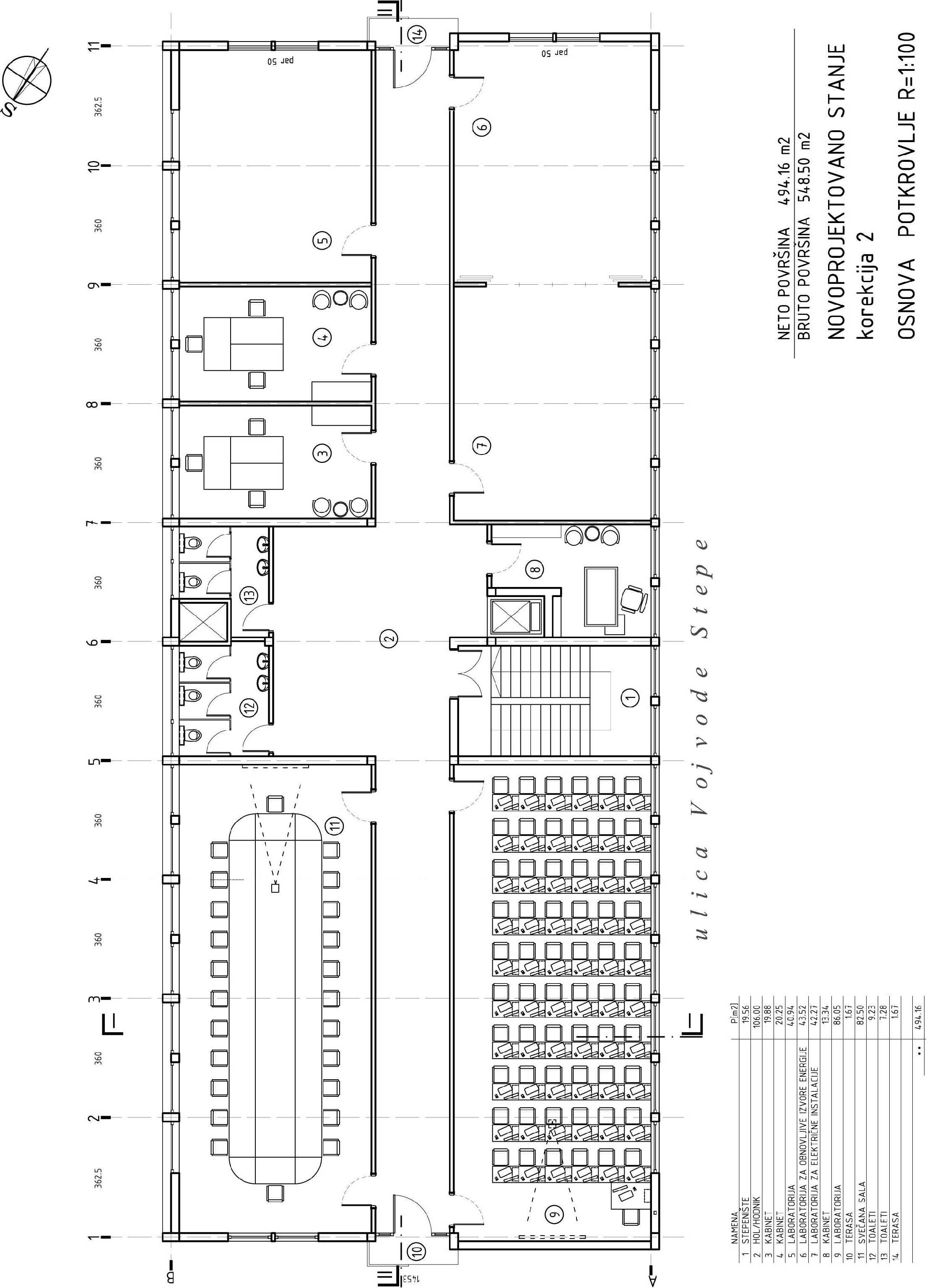 ЈАВНА НАБАВКА МАЛЕ ВРЕДНОСТИ УСЛУГА - ИЗРАДА ГЛАВНОГ  ПРОЈЕКАТА ДОГРАДЊЕ VI СПРАТА  И РЕКОНСТРУКЦИЈЕ ПОСТОЈЕЋИХ ФАСАДА ОБЈЕКТА ВИСОКЕ ШКОЛЕ ЕЛЕКТРОТЕХНИКЕ И РАЧУНАРСТВА СТРУКОВНИХ СТУДИЈА Набавка број: НМВ – ВИШЕР 09/2014ЈАВНА НАБАВКА МАЛЕ ВРЕДНОСТИ УСЛУГА - ИЗРАДА ГЛАВНОГ  ПРОЈЕКАТА ДОГРАДЊЕ VI СПРАТА  И РЕКОНСТРУКЦИЈЕ ПОСТОЈЕЋИХ ФАСАДА ОБЈЕКТА ВИСОКЕ ШКОЛЕ ЕЛЕКТРОТЕХНИКЕ И РАЧУНАРСТВА СТРУКОВНИХ СТУДИЈА Набавка број: НМВ – ВИШЕР 09/2014ПОДАЦИ О ПОНУЂАЧУПОДАЦИ О ПОНУЂАЧУНазив СедиштеОвлашћено лице за потписивање уговораОсоба за контактТелефонТелефаксЕлектронска поштаРачунМатични бројПИБПОНУДУ ПОДНОСИ:А) САМОСТАЛНОПОНУДУ ПОДНОСИ:А) САМОСТАЛНОБ) СА ПОДИЗВОЂАЧЕМБ) СА ПОДИЗВОЂАЧЕМВ) КАО ЗАЈЕДНИЧКУ ПОНУДУВ) КАО ЗАЈЕДНИЧКУ ПОНУДУМесто:Датум:М.П.Потпис овлашћеног лицаЈАВНА НАБАВКА МАЛЕ ВРЕДНОСТИ УСЛУГА - ИЗРАДА ГЛАВНОГ  ПРОЈЕКАТА ДОГРАДЊЕ VI СПРАТА  И РЕКОНСТРУКЦИЈЕ ПОСТОЈЕЋИХ ФАСАДА ОБЈЕКТА ВИСОКЕ ШКОЛЕ ЕЛЕКТРОТЕХНИКЕ И РАЧУНАРСТВА СТРУКОВНИХ СТУДИЈА Набавка број: НМВ – ВИШЕР 09/2014ЈАВНА НАБАВКА МАЛЕ ВРЕДНОСТИ УСЛУГА - ИЗРАДА ГЛАВНОГ  ПРОЈЕКАТА ДОГРАДЊЕ VI СПРАТА  И РЕКОНСТРУКЦИЈЕ ПОСТОЈЕЋИХ ФАСАДА ОБЈЕКТА ВИСОКЕ ШКОЛЕ ЕЛЕКТРОТЕХНИКЕ И РАЧУНАРСТВА СТРУКОВНИХ СТУДИЈА Набавка број: НМВ – ВИШЕР 09/2014ПОДАЦИ О: ПОДИЗВОЂАЧУ илиУЧЕСНИКУ У ЗАЈЕДНИЧКОЈ ПОНУДИ(заокружити релевантно)ПОДАЦИ О: ПОДИЗВОЂАЧУ илиУЧЕСНИКУ У ЗАЈЕДНИЧКОЈ ПОНУДИ(заокружити релевантно)Назив Седиште Особа за контактТелефонТелефаксЕлектронска поштаРачун Матични број ПИБПроценат укупне вредности набавке који ће извршити подизвођач:Део предмета набавке који ће извршити подизвођач:Место:Датум:М.П.Потпис овлашћеног лицаМесто:Датум:М.П.Потпис овлашћеног лицаМесто:Датум:М.П.Потпис овлашћеног лица подизвођачаМесто.Датум:М.П.Потпис овлашћеног лицаРед. бр.Назив референтног наручиоцаПредмет уговораПериод извршења уговораБруто површина објектаВредност уговораНазив члана групе понуђача који је извршио наведени уговорМесто:Датум:М.П.Потпис овлашћеног лицаНазив Понуђача или партнера у заједничком подухватуРБ.Назив документа(решења о одређивању лица за одговорног пројектанта и сл.)Име и презиме лиценцираних инжењераВрста услугаНазив и место објектаБРГП и Период извршења услугаОријентациона вредност реализованихуслуга (ЕУР)Место:Датум:М.П.Потпис овлашћеног лицаЈАВНА НАБАВКА МАЛЕ ВРЕДНОСТИ УСЛУГА - ИЗРАДА ГЛАВНОГ  ПРОЈЕКАТА ДОГРАДЊЕ VI СПРАТА  И РЕКОНСТРУКЦИЈЕ ПОСТОЈЕЋИХ ФАСАДА ОБЈЕКТА ВИСОКЕ ШКОЛЕ ЕЛЕКТРОТЕХНИКЕ И РАЧУНАРСТВА СТРУКОВНИХ СТУДИЈА Набавка број: НМВ – ВИШЕР 09/2014ЈАВНА НАБАВКА МАЛЕ ВРЕДНОСТИ УСЛУГА - ИЗРАДА ГЛАВНОГ  ПРОЈЕКАТА ДОГРАДЊЕ VI СПРАТА  И РЕКОНСТРУКЦИЈЕ ПОСТОЈЕЋИХ ФАСАДА ОБЈЕКТА ВИСОКЕ ШКОЛЕ ЕЛЕКТРОТЕХНИКЕ И РАЧУНАРСТВА СТРУКОВНИХ СТУДИЈА Набавка број: НМВ – ВИШЕР 09/2014ЈАВНА НАБАВКА МАЛЕ ВРЕДНОСТИ УСЛУГА - ИЗРАДА ГЛАВНОГ  ПРОЈЕКАТА ДОГРАДЊЕ VI СПРАТА  И РЕКОНСТРУКЦИЈЕ ПОСТОЈЕЋИХ ФАСАДА ОБЈЕКТА ВИСОКЕ ШКОЛЕ ЕЛЕКТРОТЕХНИКЕ И РАЧУНАРСТВА СТРУКОВНИХ СТУДИЈА Набавка број: НМВ – ВИШЕР 09/2014ЈАВНА НАБАВКА МАЛЕ ВРЕДНОСТИ УСЛУГА - ИЗРАДА ГЛАВНОГ  ПРОЈЕКАТА ДОГРАДЊЕ VI СПРАТА  И РЕКОНСТРУКЦИЈЕ ПОСТОЈЕЋИХ ФАСАДА ОБЈЕКТА ВИСОКЕ ШКОЛЕ ЕЛЕКТРОТЕХНИКЕ И РАЧУНАРСТВА СТРУКОВНИХ СТУДИЈА Набавка број: НМВ – ВИШЕР 09/2014ЈАВНА НАБАВКА МАЛЕ ВРЕДНОСТИ УСЛУГА - ИЗРАДА ГЛАВНОГ  ПРОЈЕКАТА ДОГРАДЊЕ VI СПРАТА  И РЕКОНСТРУКЦИЈЕ ПОСТОЈЕЋИХ ФАСАДА ОБЈЕКТА ВИСОКЕ ШКОЛЕ ЕЛЕКТРОТЕХНИКЕ И РАЧУНАРСТВА СТРУКОВНИХ СТУДИЈА Набавка број: НМВ – ВИШЕР 09/2014ЈАВНА НАБАВКА МАЛЕ ВРЕДНОСТИ УСЛУГА - ИЗРАДА ГЛАВНОГ  ПРОЈЕКАТА ДОГРАДЊЕ VI СПРАТА  И РЕКОНСТРУКЦИЈЕ ПОСТОЈЕЋИХ ФАСАДА ОБЈЕКТА ВИСОКЕ ШКОЛЕ ЕЛЕКТРОТЕХНИКЕ И РАЧУНАРСТВА СТРУКОВНИХ СТУДИЈА Набавка број: НМВ – ВИШЕР 09/2014ИЗЈАВА ПОНУЂАЧАО ОДГОВОРНИМ ПРОЈЕКТАНТИМАУ ПРЕДМЕТНОЈ НАБАВЦИИЗЈАВА ПОНУЂАЧАО ОДГОВОРНИМ ПРОЈЕКТАНТИМАУ ПРЕДМЕТНОЈ НАБАВЦИИЗЈАВА ПОНУЂАЧАО ОДГОВОРНИМ ПРОЈЕКТАНТИМАУ ПРЕДМЕТНОЈ НАБАВЦИИЗЈАВА ПОНУЂАЧАО ОДГОВОРНИМ ПРОЈЕКТАНТИМАУ ПРЕДМЕТНОЈ НАБАВЦИИЗЈАВА ПОНУЂАЧАО ОДГОВОРНИМ ПРОЈЕКТАНТИМАУ ПРЕДМЕТНОЈ НАБАВЦИИЗЈАВА ПОНУЂАЧАО ОДГОВОРНИМ ПРОЈЕКТАНТИМАУ ПРЕДМЕТНОЈ НАБАВЦИБр.Име и презимеФаза главног пројекта за коју ће Решењем бити именован одговорни пројектантБрој лиценцеОснов ангажовања:1.Стално запослен2. АнгажовануговоромНазив члана групе који испуњава предметни условДатум:_________                  Потпис овлашћеног лица ____________________                                                                м.п.Датум:_________                  Потпис овлашћеног лица ____________________                                                                м.п.Датум:_________                  Потпис овлашћеног лица ____________________                                                                м.п.Датум:_________                  Потпис овлашћеног лица ____________________                                                                м.п.Понуђач (предузеће)Понуђач (предузеће)ПОНУДА бр.__________________________
БРОЈ НАБАВКЕ:  НМВ – ВИШЕР 09/2014ПОНУДА бр.__________________________
БРОЈ НАБАВКЕ:  НМВ – ВИШЕР 09/2014У складу са Условима позива и конкурсном документацијом спремни смо да извршимо: Пружање услуге  израде главног  пројеката доградње VI спрата  и реконструкције постојећих фасада објекта Високе школе електротехнике и рачунарства струковних студијa према спецификацији:Главни архитектонско грађевински пројекатГлавни пројекат конструкцијеГлавни пројекат електро инсталацијаПројекат електроенергетских инсталација Пројекат реконструкције громобранске инсталације Пројекат инсталације за коришћење соларне енергије Пројекат дојаве пожараПројекат енергетске санације постојећег објекта и усаглашавање постојећих инсталација Главни пројекат водовода и канализацијеСанитарна водоводна мрежаХидрантска водоводна мрежаФекална канализацијаКишна канализацијаГлавни пројекат путничког лифа на електрични погонГлавни пројекат заштите од пожара Геомеханички елаборатЕлаборат енергетске ефикасностиАГ Пројекат постојећег стања дела објектаУ складу са Условима позива и конкурсном документацијом спремни смо да извршимо: Пружање услуге  израде главног  пројеката доградње VI спрата  и реконструкције постојећих фасада објекта Високе школе електротехнике и рачунарства струковних студијa према спецификацији:Главни архитектонско грађевински пројекатГлавни пројекат конструкцијеГлавни пројекат електро инсталацијаПројекат електроенергетских инсталација Пројекат реконструкције громобранске инсталације Пројекат инсталације за коришћење соларне енергије Пројекат дојаве пожараПројекат енергетске санације постојећег објекта и усаглашавање постојећих инсталација Главни пројекат водовода и канализацијеСанитарна водоводна мрежаХидрантска водоводна мрежаФекална канализацијаКишна канализацијаГлавни пројекат путничког лифа на електрични погонГлавни пројекат заштите од пожара Геомеханички елаборатЕлаборат енергетске ефикасностиАГ Пројекат постојећег стања дела објектаСловима:Словима:Цене су фиксне и непроменљиве до испоруке техничке документације .Рок важења понуде износи ________ дана од дана отварања понуда. (не краћи од 60 дана од дана отварања понуда)Цене су фиксне и непроменљиве до испоруке техничке документације .Рок важења понуде износи ________ дана од дана отварања понуда. (не краћи од 60 дана од дана отварања понуда)  Рок за извршење услуге:Рок вршења услуге почиње да тече од дана потписа уговора са Наручиоцем. Рок за израду наведене документације је 30 (тридесет) радних дана.  Рок за извршење услуге:Рок вршења услуге почиње да тече од дана потписа уговора са Наручиоцем. Рок за израду наведене документације је 30 (тридесет) радних дана.Начин плаћања: 30% уговорене цене по потписивању уговора  за израду техничке документације;60% уговорене цене по предаји техничкој  документације (Главног пројекта);10% уговорене цене по добијању позитивног извештаја техничке контроле Главног пројекта за доградњу постојећег објекта.Начин плаћања: 30% уговорене цене по потписивању уговора  за израду техничке документације;60% уговорене цене по предаји техничкој  документације (Главног пројекта);10% уговорене цене по добијању позитивног извештаја техничке контроле Главног пројекта за доградњу постојећег објекта.Датум:Потпис:ПечатПечатВРСТА ТРОШКАИЗНОС ТРОШКА У РСДУКУПАН ИЗНОС ТРОШКОВА ПРИПРЕМАЊА ПОНУДЕМесто:Датум:М.П.Потпис овлашћеног лицаМесто:Датум:М.П.Потпис овлашћеног лица